dk;kZy;v/;{k] Okkf.kT; dj vf/kdj.k5&ehjkckbZ ekxZ] okf.kT; dj HkoumRrj izns”k] y[kuÅfoHkkxk/;{k& v/;{k] okf.kT; dj vf/kdj.k] mRrj izns”kAOkkf.kT; dj vf/kdj.k dh dk;Ziz.kkyh/kkjk 57] vf/kdj.k&¼1½ ^,d vf/kdj.k tks okf.kT; dj vf/kdj.k ds :i esa tkuk tk,xk] gksxk tks v/;{k lfgr ,sls lnL;ksa ls cuk gqvk gksxk] ftUgsa jkT; ljdkj le;&le; ij fuEufyf[kr esa ls fu;qDr djus ds fy, vko”;d le>s % 	¼d½	,sls O;fDr tks mPp U;k;ky; ds U;k;/kh”k gksus ds fy, vgZ gksa( vkSj ¼[k½	,sls O;fDr tks mRrj izns”k O;kikj dj lsokvksa ;k mRrj izns”k okf.kT; dj lsokvksa ls lEcfU/kr gks vkSj tks la;qDr dfe”uj dh Js.kh ls vfuEu dksbZ in /kkj.k djrk gks ;k /kkfjr fd;k gks (izfrcU/k ;g gS fd&¼,d½	tgkW mDr vf/kdj.k esa ,d ;k vf/kd O;fDr gks@gksa ogkW mls ;k muesa ls ofj’Bre O;fDr dks v/;{k ds :i esa fu;qDr fd;k tk;sxkA¼nks½	vf/koDrkvksa esa ls dksbZ O;fDr rc rd fu;qDr ugha fd;k tk;sxk rc rd& ¼d½	og ,slh fu;qfDr iwoZorhZ nl dzeokj o’kksZa esa ls izR;sd o’kZ esa fof/kd :i ls vk;dj dk Hkqxrku u dj fn;k gks(¼[k½	og fu;qfDr ds fnukWad dks ipkl o’kZ dh vk;q u izkIr dj fy;k gks(¼x½	vf/koDrkvksa esa ls ,sls lnL;ksa dh fu;qfDr] fu;qfDr ds fnukWd ls 3 o’kZ dh vof/k ds fy,] ;k mlds }kjk 60 o’kZ dh vk;q izkIr djus rd] tks Hkh iwoZorhZ gks] ds fy, dh tk;sxhA¼2½ jkT; ljdkj vf/kdj.k ds v/;{k vkSj vU; lnL;ksa dh fu;qfDr ds fy, ,slh mu vgZrk ;k “krsZa] tSlk og mfpr le>s] fu/kkZfjr dj ldrh gSA¼3½ ;w0ih0 Q.MkesUVy :Yl ds fu;e 56 ds micU/k vf/kdj.k ds izR;sd lnL; ,oa lkFk esa v/;{k] pkgs os iwoZorhZ vf/fu;e ds v/khu ;k bl vf/kfu;e ds v/khu ;k bl vf/kfu;e ds izkjEHk gksus ds fnukWad dks ;k mlds i”pkr~ fu;qDr fd;s x;s gksa] ij ykxw jgsaxs tSlk fd os fdlh vU; ljdkjh lsod ds fy, ykxw gksrs gSaA¿fu;e 64]65 ns[ksaÀ¼4½ /kkjk 42] /kkjk 56 ds v/khu ikfjr fdlh vkns”k] /kkjk 59 ds v/khu fdlh fofu”p; ;k /kkjk 48 dh vi/kkjk ¼7½ ds ijUrqd ds v/kkhu fdlh funZs’k }kjk O;fFkr dksbZ O;fDr Lo;a ij ,sls vkns”k] fofu”p; ;k funsZ’k dh izfr ds rkeh fd;s tkus ds fnukWad ls uCcs fnu ds Hkhrj vf/kdj.k esa vihy djsxk %mRrj izns”k ewY; loaf/kZr dj ¼la”kks/ku½vf/kfu;e] 2009 ¼la- 11@2009½ fnukWad 28-2-2009 }kjk fnukWad 28-2-2009 ls “kCn lewg *,d vf/kdj.k* ds LFkku ij izfrLFkkfirAmRrj izns”k ewY; loaf/kZr dj ¼la”kks/ku½ vf/kfu;e] 2008 ¼la-19@2008½ fnukad 29-8-2008 }kjk fnukWad 16-7-2008 ls */kjk 55] /kkjk 56 ds v/khu ikfjr fdlh vkns”kksa* ds LFkku ij izfrLFkkfirA	izfrcU/k ;g gS fd tgkW /kkjk 55 ds v/khu izkf/kdkjh }kjk ikfjr vns”k fdlh izfrHkwfr]tks bl vf/kfu;e ds v/khu vfHkxzghr eky dks NqM+kus ds fy, ekWx dh x;h izfrHkwfr u gks] ls lEcfU/kr vkns”k gks] ogkWa bl /kkjk ds v/khu vihy /kkjk 55 ds v/khu vihy izkf/kdkjh }kjk fu;r izfrHkwfr iznku djus ds i”pkr~ gh Qkby dh tk ldrh gS%	vxzsrj izfrcU/k ;g gS fd tgkW dj] “kqYd ;k “kkfLr dh fooknxzLr /kujkf”k ikWp gtkj :i;s ls vf/kd u gks vkSj dksbZ fof/kd iz’u vUrxzZLr u gks] ogkWa vihykFkhZ vius fodYi ij vf/kdj.k ls viuh vihy ds laf{kIr fuLr5kj.k ds fy, fyf[kr :i esa vuqjks/k dj ldrk gS] ftl ij vf/kdj.k rnuqlkj vihy d fofu”p; dj ldrk gSA	LiLVhdj.k&bl mi/kkjk ds iz;kstuksa ds fy,] in **dksbZ O;fDr** ds vUrxZr dfe”uj ls fHkUu fdlh vf/kdkjh }kjk ikfjr fdlh vkns”k ds lEcU/k esa jkT; ljdkj Hkh gSA¿fu;e 61]62]63 ns[ksaÀ¼5½ vihy ds laf{kIr fuLrkj.k dh jhfr vkSj izfdz;k ,slh gksxh tSlh fu/kkZfjr dh tk;sA	¼6½ ifjlkhek vf/kfu;e] 1963 dh /kkjk 5] bl /kkjk ds v/khu vihy ;k vU; izkFkZuk i=ksa ij ykxw gksxhA¼7½ vf/kdj.k] vihydrkZ dks lquokbZ dk ;qfDr;qDr volj nsus ds i”pkr fdlh izdze ij vihy [kkfjt dj ldrk gSA¼8½ vf/kdj.k] ;fn mlus vi/kkjk ¼7½ ds v/khu vihy igys gh [kkfjt u dj nh gks] lqlaxr volj nsus ds i”pkr ;k] ;FkkfLFkfr] vi/kkjk ¼5½ ds v/khu fu/kkZfjr izfdz;k dk vuqlj.k djus ds i”pkr%¼d½ ,sls vkns”k dh iqf’V] fujLr ;k ifjofrZr dj ldrk gS] ;k ¼[k½ vkns”k dks jn~n dj ldrk gS vkSj ;FkkfLFfr] dj fu/kkZjd ;k vihy ;k iqujh{k.k vf/kdkjh ;k dfe”uj dks funsZ”k ns ldrk gS fd og ,slh vxzsrj tkWap ds i”pkr~ ;fn dksbZ gks] tSlh fofufnZ’V dh tk;s] u;k vkns”k ns] ;k¼x½ dj] “kqYd ;k ‘kkfLr dh ;k vU; ,slh /kujkf”k dks] tks ns; /kujkf”k ls vf/kd olwy dj yh xbZ gks] bl vf/kfu;e ds icU/kksa ds vuqlkj okil djus dk vkns”k ns ldrk gSA¼9½ tgkWa bl /kkjk ds v/khu dksbZ vihy nkf[ky dh x;h gks rks ,slh vihy ds Kkiu ds lkFk izLrqr fd;s x;s vihydrkZ ds izkFkZuk&i= ij vf/kdj.k i{kksa dks lquokbZ dk ;qfDr;qDr volj nsus ds i”pkr~ ftl vkns”k ds fo:) vihy dh x;h gS mlds v/khu ns; fdlh dj] “kqYd ;k “kkfLr dh fooknxzLr /kujkf”k dh olwyh dks ;k ns; /kujkf”k dh okilh dks ;k ftl vkns”k ds fo#) vihy dh xbZ gS mlds v/khu iu% dj fu/kkZj.k dh dk;Zokgh dks vihy ds fuLrkj.k gksus rd LFkfxr dj ldrk gS%izfrcU/k ;g gS fd&¼,d½ 	tgkWa /kkjk 55 ds v/khu vihy izkf/kdkjh us dj fu/kkZj.k ;k “kkfLr ds fdlh    vkns”k dks vikLr fd;k gks vkSj u;s fofu”p; ds fy, ekeys dks dj fu/kkZjd izkf/kdkjh dks izfrizf’kr fd;k gks vkSj vihykFkhZ bl /kkjk ds v/khu dfe”uj ;k jkT; ljdkj ls fHkUu O;fDr gS] ogkWa bl /kkjk ds iz;kstu dj ;k “kkfLr dh fooknxzLr /kujkf”k dks ogh /kjkf”k le>k tk;sxk tks /kkjk 55 ds v/khu vihy izkf/kdkjh ds iwoZ Fkh( vkSj¼nks½	mi[k.M ¼,d½ ds micU/k ds v/khu jgrs gq, tgkWa ij ,sls vkns”k esa ftlds fo#) vihy dh x;h gks] dj] “kqYd ;k “kkfLr dh ek=k ds ckjs esa dksbZ fookn] vUrxZzLr gks] ogkWa vihykFkhZ ds vkosnu ij vf/kdj.k ,sls vkns”k ds izorZu dks] ,slh “krksZa] ftlesa izfrHkwfr dks udn :I esa vuqKkr le; ds Hkhrj nsus dh “krZ Hkh gS] ds v/khu jgrs gq;s vihy ds fuiVkjs rd jksd ldrk gS(	vxzsrj izfrcU/k ;g gS fd&¼d½	dj] “kqYd ;k “kkfLr dh fdlh fooknxzLr /kujkf”k dh olwyh dks jksdus ds                                            fy;s dksbZ izkFkZuk i= xzg.k ugha fd;k tk;sxkA tc rd fd izkFkhZ us /kkjk 55 dh vi/kkjk ¼3½ ds v/khu tek djus ds fy;s visfa{kr /kujkf”k ds vfrfjDr ,slh fooknxzLr /kujkf”k dh de ls de ,d frgkbZ /kujkf”k ds Hkqxrku dk lUrks’kizn izek.k izLrqr u dj fn;k gksA¼[k½	vf/kdj.k fo”ks’k vkSj i;kZIr dkj.kksa ls ftUgsa vfHkfyf[kr fd;k tk;sxk] ,slh fooknxzLr /kjkf”k dh ,d frgkbZ /kujkf”k ds Hkqxoku djus ds lEcU/k esa [k.M ¼d½ dh vus{kk dh vf/kR;tu ;k mls f”kfFky djldrk gSA¼10½	tgkWa vf/kdj.k us bl /kkjk ds v/khu fdlh dj] “kqYd ;k “kkfLr dh olwyh dks jksdus ds fy, ;k ml vkns”k ds ftlds fo#) vihy dh xbZ gks] izorZu dks jksdus ds vkns”k ikfjr fd;k gS vkSj vf/kdj.k ds ,sls vkns”k ds ifj.kkeLo:i fdlh dj] “kqYd ;k “kkfLr izo`Rr ugha jgsxk tc rd vihykFkhZ cdk;k /kujkf”k ds Hkqxrku ds fy;s lacfU/kr dj fu/kkZj.k izkf/kdkjh ds lek/kku ds :Ik esa i;kZIr izfrHkwfr u ns nsA¼11½	¼d½ /kkjk 55 ds v/khu vihy izkf/kdkjh ds vkns”k ds fo#) vihy dh lquokbZ vkSj mldk fuLrkj.k&¼,d½  tgkWa ,sls vkns”k esa] tks LFkxu ds fy, vihykFkhZ dh izkFkZuk ij ikfjr vkns”k u gks] fookfnr dj] “kqYd ;k “kkfLr dh /kujkf”k nks yk[k :i;s ;k le;&le; ij jkT; ljdkj }kjk vo/kkfjr ,slh /kujkf”k rhu yk[k :Ik;s ls vukf/kd gks]  ls vf/kd gks] nks lnL;ksa dh U;k;ihB }kjkA		¼nks½	fdlh vU; ekeys esa ,dy lnL; ihB }kjk fd;k tk;sxkA¼[k½	/kkjk 48 dh mi/kkjk ¼7½ ds ijUrqd ds v/khu fn;s x;s funsZ”k ds fo#) vihy nks lnL;h; ihB }kjk lquh ,oa fulrkfjr dh tk,xhA	 ¼x½	/kkjk 56 ds v/khu fdlh vkns”k ds fo#) vihy nks lnL;h; ihB }kjk lquh vkSj fulrkfjr dh tk;sxhA¼?k½	/kkjk 42 ds v/khu ikfjr vkns”k ;k /kkjk 59 ds v/khu fn;s x;s fdlh fofu”p; ds fo#) vihy v/;{k ds le{k nkf[ky dh tk;sxh vkSj mldh lquokbZ vkSj fuLrkj.k rhu lnL;ksa dh ihB }kjk dh tk;sxhA¼M-½	v/;{k ;fn og mfpr le>s&¼,d½	fdlh vihy ds lquokbZ vkSj fofu”p; fdlh o`gn~rj ihB }kjk fd;s tkus ds funsZ”k ns ldrk gS(¼p½	nks ;k vf/kd lnL;ksa ds fdlh U;k;ihB ds le{k ekeys esa dksbZ ,slk vkns”k] dk xBu djus okys lnL;ksa esa ls fdlh ,d }kjk ikfjr fd;k tk ldrk gS%izfrcU/k ;g fd vkLFkxu gsrq fdlh vkosnu ij ikfjr fdlh vkns”k ds fo#) dksbZ vihy ,dy lnL;h; ihB }kjk vfUre :i ls dh tk ldrh gSA¼13½	fdlh dj fu/kkZj.k o’kZ ds lEcU/k esa ,d gh okn gsrqd ls mRiUu leLr vihyksa dh lquokbZ vkSj mudk fofu”p;] tgkWa rd lEHko gks] ,d lkFk fd;k tk;sxk%	izfrcU/k ;g gS fd tgkWa ,slh vihyksa esa ls fdlh ,d ;k vf/kd vihyksa dh lquokbZ vkSj mldk fofu”p; igys gh fd;k tk pqdk gS] ;fn vo”ks’k vihyksa dh lquokbZ djus okyh U;;ihB fopkj djrh gS fd ,sls fofu”p; ls ,slh vo”ks’k vihyksa esa jkgr nsus esa vM+pu gks ldrh gS] ogkW og] ;fn iwoZRrj fofu”p;&¼d½	o`gn~rj U;k;ihB }kjk fn;k x;k gks] ,slh vo”ks’k vihyksa dks ,slh vf/kdkfjrk ;qDr o`gn~rj U;k;ihB dks fufnZ’V dj ldrh gS vkSj rRi”pkr~ ,slh o`gn~rj U;;ihB ,sls iwoZRrj fofu”p; dks jn~n dj ldry gS vkSj lHkh vihyksa dk ,d lkFk fofu”p; djus dh dk;Zokgh dj ldrh gSA¼14½	vf/kdj.k dh cSBd dk LFkku vkSj izfdz;k vkSj vf/kdj.k dks vihy vkSj vU; ys[k izLrqr djus dh jhfr bl vf/kfu;e ds v/khu cuk;s x;s fu;eksa ds v/khu jgrs gq;s] ,slh gksxh tSlh vf/kdj.k vaxhdkj djuk mfpr le>sA	¼15½	fdlh U;k;ihB }kjk lqus x;s ekeys dk fu.kZ; cgqer dh jk; ds vuqlkj gksxkA;fn lnL;ksa dh jk; cjkcj gksrh gS rks vf/kdj.k dk v/;{k&¼d½	;fn og ,slh U;k;ihB dk lnL; ugha Fkk] viuh jk; ns ldrk gS] ;k fdlh vU; lnL; dh jk; ds fy;s ekeyk fufnZ’V dj ldrk gS] rnuUrj ekeys dk fu.kZ; ,slh jk; ds vuqlkj fd;k tk;sxk( ;k	¼[k½	o`gn~rj U;k;ihB cuk ldrk gSA¿fu;e 66]72]73 ns[ksaÀ/kkjk 58] fo”ks’k ekeyksa esa mPp U;k;ky; }kjk iqujh{k.k&¼1½ /kkjk 57 mi/kkjk ¼7½ ;k mi/kkjk ¼8½ ds v/khu fn;s x;s vkns”k ls] tks mDr /kkjk dh mi/kkjk ¼4½ ds v/khu vihy dk laf{kIr fuLrkj.k djus ds vkns”k ls fHkUu gks] {kqC/k dksbZ O;fDr ,slk vkns”k rkehy fd;s tkus ds fnukad ls 90 fnu ds Hkhrj mPp U;k;ky; esa bl vk/kkj ij ,sls vkns”k ds iqujh{k.k ds fy;s vkosnu dj ldrk gS fd ekeys esa fo/k iz”u vUrxzZLr gSA¼2½	mi/kkjk¼1½ ds v/khu iqujh{k.k ds izkFkZuk&i= esa ekeys ls lEcfU/kr fof/k iz”u dh Bhd&Bkd o.kZu gksxk vkSj fof/k&iz”u ds lw=hdj.k ;k fdlh vU; fdlh fof/k&iz”u mBk;s tkus dh vuqefr nsus ds fy;s mPp U;k;ky; l{ke gksxkA¼3½	;fn ml /kkjk ds v/khu dksbZ izkFkZuk&i= fopkjk/khu gks rks mPp U;k;ky; ml fufeRr izkFkZuk i= fn;s tkus ij iqujh{k.k ds fy;s vk”kf;r vkns”k ds v/khu ns; dj] “kqYd ;k vFkZn.M dh fdlh fooknxzLr /kujkf”k dh olwyh dks ;k fdlh n; /kujkf”k dh okilh dks LFkfxr dj ldrk gS%izfrcfU/kr ;g gS fd ,slh foonxzlr /kujkf”k dh olwyh ds LFkxu ds fy;s dksbZ vkns”k rhl fnu ls vf/kd izo`Rr ugha jgsxk tc rd fd vkosnd lEc) dj fu/kkZjd izkf/kdkjh ds larks’kkuqlkj i;kZIr izfrHkwfe u ns nsA¼4½	mPp U;k;ky; iqujh{k.k ds i{kksa dh lquokbZ djus ds i”pkr~ vUrxzZLr fof/k&iz”u dk fu.kZ; djsxk vkSj ;fn ,sls fu.kZ; ds ifj.kkeLo:i dj] “kqYd ;k vFkZn.M dh /kujkf”k dks fQj ls vo/kkfjr fd;k tkuk visf{kr gks rks mPp U;k;ky; /kujkf”k dks fQj ls vo/kkfjr djus ds fy;s fu.kZ; dh ,d izfr] vf/kdj.k dks Hkst ldrk gS] vkSj rnqijkUr vf/kdj.k ,slk vkns”k nsxk tks mDr fu.kZ; ds vuqlkj ekeys dk fuLrkj.k djus ds fy;s vko”;d gksA¼5½	fdlh dj fu/kkZj.k o’kZ ds lEcU/k esa mlh okn gsrqd ls mRiUu vihyksa esa /kkjk 57 ds v/khu ikfjr vkns”kksa ds iqujh{k.k ds fy;s lHkh izkFkZuk&i=ksa dh ,d lkFk lquokbZ vkSj fofu”p; fd;k tk;sxk%izfrcU/k ;g gS fd tgkWa ,slh izkFkZuk&i=ksa esa ls fdlh ,d ;k vf/kd dh lquokbZ vkSj fofu”p; igys dj fn;k x;k gS] ogkWa ;fn mPp U;k;y; vo”ks’k i=ksa dh lquokbZ djrs le; ;g fopkj djrk gS fd iwoZRrj fofu”p; ls ,sls vo”ks’k izkFkZuk&i=ksa esa jkgr nsus esa fof/kd vM+pu gks ldrh gS rks og iwoZRfj fofu”p; dks jn~n dj ldrk gS vkSj rRi”pkr~ lHkh izkFkZuk&i=ksa ij ,d lkFk lquokbZ vkSj fofu”p; djus dh dk;Zokgh dj ldrk gSA¼6½	ifjlhek vf/kfu;e] 1963 dh /kkjk 5 ds micU/k bl /kkjk ds v/khu iqujh{k.k ds fy, fn;s x;s izR;sd izkFkZuk&i= ij ;Fkko”;d ifjorZuksa lfgr ykxw gksaxssALi’Vhdj.k&bl /kkjk ds iz;kstuksa ds fy;s in **dksbZ O;fDr** ds vUrxZr dfe”uj vkSj jkT; ljdkj Hkh gSAv/;{k] okf.kT; dj vf/kdj.k ds v/khu lnL; ihB dk;kZy; dk uke ,oa LFkkulnL;] Okkf.kT; dj vf/kdj.k ihB&1] 2] 3 y[kuÅAlnL;] Okkf.kT; dj vf/kdj.k ihB&1] 2] 3] 4 dkuiqjAlnL;] Okkf.kT; dj vf/kdj.k ihB&1] 2] 3] 4] 5] 6 okjk.klhlnL;] Okkf.kT; dj vf/kdj.k ihB&xksj[kiqjlnL;] Okkf.kT; dj vf/kdj.k ihB&>kalhlnL;] Okkf.kT; dj vf/kdj.k ihB&QStkcknlnL;] Okkf.kT; dj vf/kdj.k ihB&1] 2 bykgkcknlnL; Okkf.kT; dj vf/kdj.k ihB&1] 2 esjBlnL;] Okkf.kT; dj vf/kdj.k ihB&vyhx<+lnL;] Okkf.kT; dj vf/kdj.k ihB&eqjknkcknlnL;] Okkf.kT; dj vf/kdj.k ihB&cjsyhlnL; Okkf.kT; dj vf/kdj.k ihB&eqtQ~QjuxjlnL;] Okkf.kT; dj vf/kdj.k ihB&lgkjuiqjlnL;] Okkf.kT; dj vf/kdj.k ihB&1@2] uks;MkAlnL;] Okkf.kT; dj vf/kdj.k ihB 1] 2 xkft;kcknAlnL;] Okkf.kT; dj vf/kdj.k ihB 1] 2 vkxjkA ¼izLrkouk½d`Ik;k gLriqfLrdk dh i`"B Hkwfe ij izdk”k Mkys ¼lwpuk dk vf/kdkj vf/kfu;e&2005½Hkkjr ljdkj us ladYi fy;k gS fd vf/kd vkSj izHkkoh lwpuk dh igaqap lqfuf”pr djus gsrq okaNuh; gksxk fd lwpuk dh Lora=rk vf/kfu;e 2002 dks vf/kd izHkkoh] lgHkkxh vkSj vFkZiw.kZ cuk;k tk,A bl eqn~ns ij jk"Vªh; lykgdkj ifj"kn us dqN fuf”pr ifjorZuksa dks mDr vf/kfu;e esa vf/kfu;fer djus dk lq>ko fn;k ftlls lwpuk dh igaqp dks vklku ,oa vkSj vf/kd izHkkoh cuk;k tk,A jk"Vªh; fodkl ifj"kn o vU; ds lq>koksa dh tkap djus ds i”pkr ljdkj us fof/k esa vusdkusd ifjorZuksa dks djus dk fu”p; fy;kA jk"Vªh; fodkl ifj"kn~ o nwljs vU;ksa ds izLrkfor egRoiw.kZ ifjorZuksa ds ifjizs{; esa ;g fu.kZ; fy;k x;k fd lwpuk dh Lora=rk vf/kfu;e 2002 dks fujLr fd;k tk; o Hkkjr ds lafo/kku ds vuqPNsn 19 ds vUrxZr izfr"Bkfir lwpuk ds vf/kdkj gsrq ,d izHkkoh fof/k micfU/kr dh tk,A bl mn~ns”; dks izkIr djus ds fy;s lwpuk dk vf/kdkj fo/ks;d laln esa izLrqr fd;k tk,A 	   lwpuk dk vf/kdkj vf/kfu;e&2005ukxfjdksa dks lwpuk dk vf/kdkj gsrq O;ogkfjd jkT; dze LFkkfir djus] yksd izkf/kdkfj;ksa ds fu;a=.kk/khu lwpuk rd lqfuf”pr djus] izR;sd yksd izkf/kdkjh ds dk;kZs dh ikjnf”kZrk vkSj tokc nsgh gsrq dsUnzh; lwpuk vkns”k vkSj jkT; lwpuk vk;ksx vkSj mlls lEcafU/kr ;k mlls vuqo`fr ekeyksa ds micU/k gsrq vf/kfu;eA,slh voLFkk esa ;gka Hkkjr ds lafo/kku esa yks&ra=kRed x.kra= dks LFkkfir fd;k gS vkSj ,slh voLFkk esa tgka yksd ra= dh ekax ,d lalqfpr ukxfjd vkSj lwpuk dh ikjnf”kZrk tks fd blds dk;Zdj.k gsrq izk.kHkwr gS vkSj Hkz"Vkpkj dks jksdus rFkk ljdkj vkSj ml vaxks ¼vULVwesUVkfyVht½ dks “kkflrksa ds izfr tokcnsg cukus gsrqAvkSj ,slh voLFkk esa lwpuk ds izdVhdj.k ls okLrfodr% O;ogkj esa nwljs fgrksa ls la?k"kZ gks ldrk gS ftlds vUrxZr ljdkjksa ds Ik;kZIr vfHk;kuksa] lhfer foRrh; lk/kuksa dk lhekUrd ¼vksIVhee½ mi;ksx rFkk laosnu”khy lwpuk dh xksiuh;rk ds laj{k.k lfEefyr gSAvkSj ,slh voLFkk esa ;g vko”;d gS fd bu fojks/kh fgrksa esa leUo; cuk;k tk, tc yksdrkaf=d ewY;ksa dh loZJs"Brk dks lajf{kr fd;k tkrk gSA vc blfy;s ;g lehphu gksxk fd dqN fuf”pr lwpukvksa dks ukxfjdksa dks iznRr fd;k tk;s tks bls ikuk pkgrs gSA ;g vf/kfu;e lwpuk dk vf/kdkj vf/kfu;e 2005 dgk tk;sxkA lwpuk dk vf/kdkj fo/ks;d 2005 yksd lHkk }kjk 11 ebZ 2005 rFkk jkT; lHkk }kjk 12 ebZ 2005 dks ikl fd;k x;k Fkk vkSj bldks jk"Vªifr }kjk Lohd`fr 15 twu 2005 dks izkIr gq;h FkhA gLriqfLrdk dk mn~ns”;&lwpuk dks vf/kd vkSj izHkkoh igqap lqfuf”pr djus ds fy;s ljdkj us ladYi fy;k gS fd laln }kjk vf/kfufer lwpuk dh Lora=rk vf/kfu;e&2002 dks vf/kd izHkkoh] lgHkkoh rFkk vFkZiw.kZ cuk;s tkus dh vko”;drk gSA jk"Vªh; fodkl ifj"kn~ us bl eqn~ns ij ckrphr dh x;h vkSj mlus dqN fuf”pr ifjorZuksa dks fo|eku vf/kfu;e esa vf/kfu;fer djus gsrq lq>ko fn;k ftlls lwpuk dh igqap dks vklku vkSj fo"kn~ cuk;k tk ldsA ljdkj us jk"Vªh; fodkl ifj"kn~ rFkk vU;ksa ds lq>koksa dh tkap dh vkSj fu.kZ; fy;k fd fof/k esa vusdkusd ifjorZu fd;k tk;sA egRoiw.kZ izLrkfor ifjorZuksa dks vf/kfu;e fd;k tkrk gS vFkkZr blds vUrxZr ,d vihyh; ra= dh LFkkiuk ftlds ikl tkap dh “kfDr;ka] yksd lwpuk vf/kdkfj;ksa ds fu.kZ;ksa dks iqufoZyksdu fof/kuqlkj lwpuk iznRr djus esa vlQyrk ij nf.Md micU/k] vf/kdre~ izdVhdj.k vkSj U;wure~ mioknksa dk micU/k] laoS/kkfud micU/kksa ls laxrrk vkSj yksd izkf/kdkfj;ksa }kjk lwpuk dh igaaqp rFkk izdVhdj.k gsrq izHkkoh ra= bR;kfnA fo/keku vf/kfu;e esa izLrkfor egRoiw.kZ ds ifjizs{; esa ljdkj us ;g Hkh fu.kZ; fy;k fd lwpuk dh Lora=rk vf/kfu;e 2002 dks fujflr fd;k tk;s] izLrkfor vf/kfu;e Hkkjr ds lafo/kku ds vuqPNsn 19 }kjk ekU;rk lwpuk ds vf/kdkj gsrq ,d izHkkoh ra= micfU/kr djsxkA  fo/ks;d mDr mn~ns”;ksa dks izkIr djuk pkgrk gSA ;g iqfLrdk fdu O;fDr;ksa@laLFkkuksa@laxBuksa ds fy;s mi;ksxh gS\gLriqfLrdk ,oa lwpuk vf/kfu;e 2005 ds vUrxZr bldk lokZf/kd ykHk lh/ks rkSj ij turk] d`"kdksa] O;kikfj;ksa] ofj"B ukxfjdksa] fo|kfFkZ;ksa lsok;kstdksa vkSj Jfedksa dks igqapkrk gSA ;g fuxeksa] ifj"kn~ksa] LFkkuh; fudk;ksa] cksMksZ bR;kfn ds fy;s mi;ksxh gSA gLriqfLrdk dk izk:i&v& lwpuk dk vf/kdkj vf/kfu;e&2005c& lwpuk dk vf/kdkj vkSj yksd izkf/kdkfj;ksa dk ck/;rk,al& dsUnzh; lwpuk vk;ksxn& jkT; lwpuk vk;ksx;& lwpuk vk;ksx ds dk;Z] “kfDr;kWa] vihy vkSj vf/k”kkflrkAifjHkk"kk,a&bl vf/kfu;e esa tc rd fd lUnHkZ esa vU;rk visf{kr u gks&d&	 **leqfpr ljdkj** ls fdlh yksd izkf/kdkjh ds lEca/k esa] tks fd LFkkfir] xfBr LokfeRo okyh fu;af=r ;k izR;{k ;k vizR;{k :Ik ls iznRr fuf/k;ksa }kjk foRriksf”kr&¼1½	dsUnzh; ljdkj ;k “kkflr izns”k iz”kklu }kjk dsUnzh; ljdkj ls]¼2½	jkT; ljdkj }kjk jkT; ljdkj ls vfHkizsr gSA[k& **dsUnzh; lwpuk vk;ksx** ls rkRi;Z /kkjk&12 d mi/kkjk& ¼1½ ds v/khu xfBr dsUnzh; lwpuk vk;ksx ls gSA x& **dsUnzh; yksd lwpuk vf/kdkjh** ls rkRi;Z /kkjk 5 dh mi/kkjk ¼1½ ds v/khu inkfHkf”kr dsUnzh; lwpuk vf/kdkjh ls gS rFkk blds vUrxZr /kkjk&5 dh mi/kkjk ¼2½ ds v/khu oSls gh inkfHkf”kr dsUnzh; lgk;d yksd lwpuk vf/kdkjh gSA 	gLriqfLrdk esa lek;ksftr fo"k;ksa ds lEca/k esa foLr`r tkudkjh rFkk vU; tkudkfj;ksa ds fy;s lEidZ O;fDr&dsUnzh; yksd lwpuk ;k jkT; yksd lwpuk vf/kdkjh tSlh Hkh fLFkfr gks] mu yksxksa ds lkFk tks lwpuk pkgrs gS] ds vkxzg ij /;ku nsxk vkSj ,sls yksxksa dks tks lwpuk izkIr djuk pkgrs gS] dks ;qDr lgk;rk iznku djk;sxkA gLr iqfLrdk esa miyC/k tkudkjh ds vfrfjDr lwpuk izkIr djus dh fof/k ,oa “kqYd&O;fDr tks bl vf/kfu;e ds vUrxZr dksbZ lwpuk  izkIr djuk pkgrk gS] fyf[kr :Ik ls ;k bysDVªkfud lk/ku ds ek/;e ls vaxzsth ;k fgUnh esa ml {ks= ds dk;kZy; dh Hkk"kk esa] ftles fd vkosnu fd;k x;k gS] foRr “kqYd ds lkFk fuosnu djsxkA yksd lwpuk vf/kdkjh vFkok lgk;d yksd lwpuk vf/kdkjh ;k jkT; lgk;d yksd lwpuk vf/kdkjh tSls Hkh fLFkfr] dks mlds }kjk pkgh x;h lwpuk dk fooj.k nsxkA lwpuk vf/kdkj vf/kfu;e dh /kkjk&4 ¼1½ ¼ch½ ds vUrxZr ¼eSuqvy&1½vius laxBu dh fof”kf’V;ka] d`R; vkSj drZO;  ¼fcdzhdj vf/kdj.k ladyu esa nh x;h O;oLFkk ds vuqlkj½yksd izkf/kdj.k ds mn~ns”;&Okkf.kT; dj vf/kdj.k ,oa blds vUrxZr izns”k esa leLr lnL;] Okkf.kT; dj vf/kdj.k dk xBu jkT; ljdkj }kjk jkT; esa fLFkr O;kikfjd ,oa vkS|ksfxd izfr"Bkuksa ds dj ekeyksa ls lEcaf/kr f}rh; vihyh; oknksa ds fuLrkj.k ds fy;s fd;k x;k gSA yksd izkf/kdj.k dk fe”ku@fotu&Okkf.kT; dj ls lEcaf/kr fookn mRrj izns”k oSV ,DV 2008 dh /kkjk 57 ,oa dsUnzh; oSV ,DV 2005 ds vUrxZr xfBr fd;s x;s gSA vkSj buds vUrxZr O;kikfjd ,oa vkS|ksfxd fooknksa dk fuLrkj.k gksrk gSA eq[; mn~ns”; fofHkUu O;kikfjd izfr"Bkuksa@vkS|ksfxd bZdkb;ksa ds dj lEca/kh f}rh; vihyh; ekeyksa dks “kh?kz fuLrkj.k dj jkT; ljdkj ,oa O;kikfj;ksa ds izfr lkeaT;l cuk;s j[kuk gSA yksd izkf/kdj.k dk laf{kIr bfrgkl vkSj blds xBu dk izlax&Okkf.kT; dj vf/kdj.k dk xBu jkT; ljdkj }kjk izns”k esa fLFkr fofHkUu O;kikfjd ,oa vkS|ksfxd izfr"Bkuksa ds dj lEca/kh vihyh; ekeyksa ds fuLrkj.k ds mn~ns”; ls fd;k x;k gSA ;s U;k;ky; mRrj izns”k oSV ,DV 2008 dh /kkjk 57 ,oa dsUnzh; oSV ,DV 2005 ds vUrxZr xfBr fd;s x;s gS vkSj buds vUrxZr O;kikfjd izfr"Bkuksa ,oa vkS|ksfxd bZdkbZ;ksa ds dj lEca/kh vihyh; ekeyksa dk fuLrkj.k gksrk gSA eq[; mn~ns”; fofHkUu O;kikfjd izfr"Bkuks] vkS|ksfxd bZdkbZ;ksa ,oa jkT; ljdkj ds e/; mRiUu dj lEca/kh vihyh; ekeyksa esa lg;ksx iznku djuk gSA dqN okn oknh@izfroknh ¼blesa jkT; ljdkj@O;kikfjd ,oa vkS|ksfxd izfr"Bku izksijkbZVj½ Okkf.kT; dj vf/kdj.k }kjk fujLr fd;s tkus ij blls Åij ekuuh; mPp U;k;ky; esa fuLrkj.k gsrq nkf[ky gksrs gSA yksd izkf/kdj.k ds drZO;&mRrj izns”k oSV ,DV 2008 dh /kkjk 57 ,oa dsUnzh; oSV ,DV 2005 ds vUrxZr vihyh; oknksa dk U;kf;d ijh{k.k djus ds mijkUr fuLrkj.k fd;k tkrk gSA bl izdkj ls fuf.kZr vihyh; okn bl Lrj Ikj gh vafre :Ik ls fu.khZr gksrs gSA bu vihyh; oknksa ds fo:+} ekuuh; mPp U;k;ky; esa gh pqukSrh nh tk ldrh gSA yksd izkf/kdj.k ds eq[; d`R;&Okkf.kT; dj vf/kdj.k dk xBu jkT; ljdkj }kjk izns”k esa fLFkr fofHkUu O;kikfjd ,oa vkS|ksfxd izfr"Bkuksa ds dj lEca/kh f}rh; vihyh; ekeyksa ds fuLrkj.k ds mn~ns”; ls fd;k x;k gSAyksd izkf/kdj.k }kjk iznRr lsokvksa dh lwph ,oa mudk laf{kIr fooj.k&mRrj izns”k oSV ,DV 2008 dh /kkjk 57 ,oa dsUnzh; fcdzh dj vf/kfu;e 1957 ds vUrxZr vihyh; oknksa dk U;kf;d izfdz;k ds vuq:i xq.k ,oa nks"k ds vk/kkj ij fuLrkj.k fd;k tkrk gSA bl izdkj ls fuf.kZr vihyh; okn bl Lrj Ikj gh vafre :Ik ls fu.khZr gksrs gSA bu f}rh; vihyh; oknksa ds fo:+} ekuuh; mPp U;k;ky; esa gh pqukSrh nh tk ldrh gSA yksd izkf/kdj.k ds fofHkUu Lrjksa ¼”kklu] funs”kky;] {ks=] ftyk] Cykd vkfn½ ij laxBukRed <kapk ¼tgka ykxw gks½&yksd izkf/kdj.k dh dk;Z n{krk c<+kus gsrq tulg;ksx dh vis{kk,a&Okkf.kT; dj vf/kdj.k esa f}rh; vihyh; oknksa dh iSjoh O;kikfjd ,oa vkS/kksfxd bZdkbZ;ksa dh rjQ ls muds }kjk ukfer izfrfuf/k vf/koDrk o Lo;a rFkk jkT; ljdkj dh vkSj ls dfe”uj] Okkf.kT; dj }kjk ukfer Okkf.kT; dj foHkkx ds ofj"B vf/kdkjh }kjk dh tkrh gSA U;k;ky; dh n{krk c<+kus gsrq jkT; ljdkj ,oa O;kikfjd izfr"Bkuksa ds ukfer izfrfuf/k;ks dk lg;ksx yfEcr oknksa ds Rofjr fuLrkj.k esa jgrk gSA tu lg;ksx lqfuf”pr djus ds fy;s fof/k@O;oLFkk&mRrj izns”k oSV ,DV 2008 dh /kkjk 57 ,oa dsUnzh; oSV ,DV 2005 esa uhfgr izkfo/kkuksa ,oa fofHkUu yk cqd esa fn;s x;s fn”kk funsZ”kksa ds vuq:Ik Okkf.kT; dj ls lEca/kh vihyh; ekeyksa dk fuLrkj.k gksrk gSA tu lsokvksa ds vuqJo.k ,oa f”kdk;rksa ds fujkdj.k dh O;oLFkk&lkekU; :Ik ls turk dh dksbZ f”kdk;r izkIr ugha gksrh gSA ijUrq ;nk dnk ;fn U;k;ky; vFkok dk;kZy; esa fdlh deZpkjh ds fo:} dksbZ f”kdk;r izkIr gksrh gS rks mlds fo:} foHkkxk/;{k Okkf.kT; dj vf/kdj.k mRrj izns”k] y[kuÅ ,oa izns”k esa fLFkr lnL;] Okkf.kT; dj vf/kdj.k ds mPp vf/kdkfj;ksa ls “kklu }kjk le; le; tkjh “kklukns”kksa esa fn;s x;s funsZ”kksa dks n`f"Vxr j[krs gq, tkap dk;Zokgh dh tkrh gS vkSj f”kdk;rksa dk fuLrkj.k ;Fkk”kh?kz fd;k tkrk gSA eq[; dk;kZy; rFkk fofHkUu Lrjksa ij dk;kZy; ds irs&foHkkx ds loksZPp vf/kdkjh foHkkxk/;{k] v/;{k] Okkf.kT; dj vf/kdj.k] mRrj izns”k] y[kuÅ ds uke ls tkus tkrs gSA budk eq[;ky; okf.kT; dj Hkou izFke ry ehjkckbZ ekxZ] y[kuÅ mRrj izns”k ij fLFkr gSA v/;{k] Okkf.kT; dj vf/kdj.k] mRrj izns”k ds vUrxZr 31 lnL;] Okkf.kT; dj vf/kdj.k ihB ds dk;kZy; izns”k esa fofHkUu LFkkuksa ij fLFkr gSA v/;{k] Okkf.kT; dj vf/kdj.k] mRrj izns”k] y[kuÅ dk dk;kZy; nwjHkk"k la[;k& 0522&2288074] QSDl uEcj 0522&2286527 gSA dk;kZy; okf.kT; dj vf/kdj.k vUrxZr mRrj izns”k esa dk;Zjr vf/kdkfj;ksa ds uke o irs dh lwphdk;kZy; [kqyus ,oa can gksus dk le;&foHkkxk/;{k dk;kZy; dk le;v/;{k] Okkf.kT; dj vf/kdj.k] mRrj izns”k y[kuÅ dk;kZy; [kqyus dk le; 	% izkr% 09-30 cts dk;kZy; can gksus dk le;	% lk;a 06-00 ctsfoHkkxk/;{k dk;kZy; ds v/khu ihB dk;kZy; dk le;leLr lnL;] Okkf.kT; dj vf/kdj.k] vUrxZr m0iz0 dk;kZy; [kqyus dk le; 	% izkr% 10-00 cts dk;kZy; can gksus dk le;	% lk;a 05-00 ctslwpuk vf/kdkj vf/kfu;e dh /kkjk&4 ¼1½ ¼ch½ ds vUrxZr ¼eSuqvy&2½vius vf/kdkfj;ksa vkSj deZpkfj;ksa dh “kfDr;kWa vkSj drZO;¼fcdzhdj vf/kdj.k ladyu esa nh x;h O;oLFkk ds vuqlkj½vf/kdkjh ,oa deZpkfj;ksa dh “kfDr;ksa ,oa drZO;ksa dk fooj.k&v/;{k] Okkf.kT; dj vf/kdj.k] mRrj izns”k] y[kuÅ   fucU/kd] Okkf.kT; dj vf/kdj.k] mRrj izns”k] y[kuÅ      Okfj’B iz”kkfud vf/kdkjh] Okkf.kT; dj vf/kdj.k] mRrj izns”k] y[kuÅ   v/;{k] Okkf.kT; dj vf/kdj.k] mRrj izns”k] y[kuÅ¼31 lnL; ihB dk;kZy;½ vUrxZr Okkf.kT; dj vf/kdj.k ¼lnL;½lwpuk vf/kdkj vf/kfu;e dh /kkjk&4 ¼1½ ¼ch½ ds vUrxZr  ¼eSuqvy&3½fofu”p; djus dh izfdz;k esa ikyu dh tkus okyh izfdz;k ftlesa Ik;Zos{k.k vkSj mRrnkf;Ro ds ek/;e lfEefyr gSA ¼fcdzhdj vf/kdj.k ladyu esa nh x;h O;oLFkk ds vuqlkj½fdlh fo"k; ij fu.kZ; ysus ds fy;s yksd izkf/kdj.k esa D;k izfdz;k viuk;h tkrh gS\ ¼lfpoky; eSuqvy vkSj fcthul eSuqvy ds fu;eksa] vkfn fu;eksa dk mi;ksx fd;k tk ldrk gS½&Okkf.kT; dj vf/kdj.k esa O;kikjh ,oa Okkf.kT; dj foHkkx ds e/; okn@fooknksa dk fu.kZ; fof/k ds vuqlkj xq.k&nks"k ds vk/kkj ij fd;k tkrk gSA blds vfrfjDr iz”kklfud ,oa foRrh; dk;Z xoZuesUV :Yl rFkk foRrh; gLriqfLrdk [k.M&2 ds vUrxZr fu/kkZfjr izfdz;k viuk;h tkrh gSAfdlh fo”ks"k fo"k; ij fu.kZ; ysus ds fy;s fu/kkZfjr fu;e ,oa izfdz;k D;k gS\ vFkok fu.kZ; ysus ds fy;s fdl fdl Lrjksa ij fopkj fd;k tk ldrk gS\U;k;ky; ,oa dk;kZy; esa dksbZ fo”ka"k fu.kZ; ysus dh vko”;drk ugha gksrh gSA mijksDr fcUnq ij Hkh dk;Zokgh 4-1 fcUnq esa fn;s x;s mRrj ds vuqlkj gh dk;Zokgh dh tkrh gSA fy;s x;s fu.kZ;ksa dks turk rd igqapkus ds fy;s D;k O;oLFkk gS\&Okkf.kT; dj vf/kdj.k esa O;kikjh ,oa Okkf.kT; dj foHkkx ds e/; vihy iathdj.k ds le; fu/kkZfjr “kkldh; “kqYd izkIr dj fy;k tkrk gSA fu.kZ; gksus ij oknh ,oa izfroknh dks Mkd ds ek/;e ,oa muds }kjk ukfer izfrfuf/k dks fu.kZ; dh izfr izkIr djk nh tkrh gSA ;fn iqu% mldh izfr izkIr djuh gksrh gS rks fu;ekuqlkj “kqYd tek djus ds mijkUr nwljh izfr Hkh miyC/k gks tkrh gSA fofHkUu Lrj fdu vf/kdkfj;ksa dh laLrqfr fu.kZ; ysus ds fy;s izkIr dh tkrh gS&U;k;ky; esa yfEcr oknksa dk fuLrkj.k ihBklhu vf/kdkjh }kjk Lo;a xq.k nks"k ds vk/kkj ij fd;k tkrk gSA dk;kZy; ,oa iz”kklfud ,oa foRrh; fu.kZ; lEcaf/kr lgk;d@ofj"B lgk;d dh laLrqfr ,oa “kklu }kjk fn;s x;s fn”kk funsZ”kksa ds vuq:Ik fd;s tkrs gSA vafre fu.kZ; ysus ds fy;s izkf/kdkfjr vf/kdkjh&U;kf;d izdj.kksa esa vafre fu.kZ; ysus dk vf/kdkjh ihBklhu vf/kdkjh dks gSA iz”kkldh; ,oa foRrh; ekeyksa esa ihB dk;kZy;ksa esa LFkkuh; Lrj ij ihBklhu vf/kdkjh rFkk mlds mPp Lrj ij foHkkxk/;{k dks gSA foHkkxk/;{k dk;kZy; ij mDr izdj.kksa ij foHkkxk/;{k dks ,oa mlds mPp Lrj ij izeq[k lfpo] dj ,oa fucU/ku] mRrj izns”k “kklu dks gSA eq[; fo"k; ftl ij yksd izkf/kdj.k }kjk fu.kZ; fy;k tkrk gS mldk fooj.k fuEu izk:Ik esa izLrqr djsaA lwpuk vf/kdkj vf/kfu;e dh /kkjk&4 ¼1½ ¼ch½ ds vUrxZr  ¼eSuqvy&4½vius d`R;ksa ds fuoZgu ds fy;s Lo;a }kjk fu/kkZfjr ekieku ¼fcdzhdj vf/kdj.k ladyu esa nh x;h O;oLFkk ds vuqlkj½yksd izkf/kdj.k }kjk vius fofHkUu fdz;kdykiksa@dk;Zdzeksa ds lEiknu gsrq iz;ksx fd;s tkus okys ekud@fu;eksa dk dk;Zdzeokj fooj.k miyC/k djk;sa&pwWafd bu U;k;ky;kssa }kjk Okkf.kT; dj foHkkx dh f}rh; vihyksa dh lquokbZ dh tkrh gSA vkSj fdlh Hkh dk;Zdze dk vk;kstu ugha fd;k tkrk gSA &&&&&&&&&&&&&&&&&&&&vr% lwpuk “kwU;&&&&&&&&&&&&&&&&&&&&&&&&&&&&lwpuk vf/kdkj vf/kfu;e dh /kkjk&4 ¼1½ ¼ch½ ds vUrxZr  ¼eSuqvy&5½vius }kjk ;k vius fu;a=.kk/khu /kkfjr ;k vius deZpkfj;ksa }kjk vius d`R;ksa ds fuoZgu ds fy;s iz;ksx fd;s x;s fu;e] fofu;e] vuqns”k] funsZf”kdk vkSj vfHkys[k¼fcdzhdj vf/kdj.k ladyu esa nh x;h O;oLFkk ds vuqlkj½yksd izkf/kdj.k vFkok mlds vf/kdkfj;ksa ,oa dfeZ;ksa }kjk vius d`R;ksa ds fuokZgu ds fy;s /kkfjr rFkk iz;ksx fd;s tkus okys fu;e] fofu;e] vkns”k] funsZf”kdk vkSj vfHkys[k dh lwph fuEu izk:Ik esa izLrqr djk,a&vfHkys[k dk uke		%% vf/kfu;evfHkys[k dk izdkj	%% mRrj izns”k oSV ,DV@fu;ekoyh  2008 ,oa dsUnzh; fcdzhdj vf/kfu;e 1957@dsUnzh; fcdzhdj fu;ekoyh¼fuEu esa ls fdlh ,d izdkj dks pqus½  fu;e] fofu;e] vuns”kksa] funsZf”kdk o vfHkys[k vU;vfHkys[k dk laf{kIr ifjp;	%%mRrj izns”k oSV ,DV@fu;ekoyh  2008 ,oa dsUnzh; fcdzhdj vf/kfu;e 1957@dsUnzh; fcdzhdj fu;ekoyh ds vUrxZr fufeZr fu;e ,oa xoZuesUV d.MDV :Yl@fu;ekoyhA mijksDr vf/kfu;e iwjs mRrj izns”k esa ykxw gSA fu;e] fofu;e] vuqns”k] funsZf”kdk vkSj vfHkys[k dh izfr dgka ls izkIr dj ldrs gSA irk		%	yk ifCyds”ku] mRrj izns”k bykgkcknAnwjHkk"k	%	“kwU;QSDl	%	“kwU;bZ esy	%	“kwU;vU;	%	“kwU;			cktkj esa ,slh txg ls feyrh gS tgka fd dkuwuh fdrkcsa fcdzh dh tkrh gSA 	    fu;e] fofu;e] vuqns”k] funsZf”kdk vkSj vfHkys[k dh izfr dks izkIr djus dk “kqYd vkfn dksbZ gks½           izdk”kd }kjk mldk ewY; fu/kkZfjr fd;k tkrk gSA 	foHkkxh; dk;Ziz.kkyh ds iz;ksxkFkZ dkuwuh fdrkcksa dk ,d iqLrdky; gSA ftlesa fuEu dkuwuh fdrkcsa miyC/k gS tks fd jktdh; dk;Z iz;ksxkFkZ vf/kdkfj;ksa dks ekax ds vuq:Ik miyC/k djk;h tkrh gSA 1-	iqLrdksa dk dqy laxzg.k					%	7252-	o"kZ esa izkIr dzfed “kh"kZd if=dk,a ¼tjuYl½		%	0073-	ckm.M tjuYl dk dqy laxzg.k			%	12954-	iqLrdky; }kjk nh x;h lsok,a	¼1½	m/kkj&nSfud	¼2½	QksVks dkih	¼3½	jftLVj dSVykx5-	ctV ¼iqLrdky; dks lalk/ku lkexzh vkSj miLdj ds fy;s okf"kZd ctV :0 1 ls 50 gtkj6-	iqLrdky; esa miyC/k tjuYl ds uke	¼1½	,vkbZvkj& 		vky bf.M;k fjiksZVj	¼2½	;wihVhlh&		mRrj izns”k VSDl dslst	¼3½	,lVhVhMh&		lsYl VSDl fVªfcuy dsl	¼4½	,lVhts&		lsYl VSDl tjuYl	¼5½	oSV ,.M ,lVhvkbZ	oSV ,.M lsYl VSDl bUVªfizfV”ku	¼6½	,uVh,u&		us”kuy U;wt ,.M O;wt	¼7½	oh,lVh			oSV ,.M lfoZl VSDl dslstiqLrdky; esa miyC/k ckm.M tjuYl		o"kZ¼1½	bykgkckn tkW tjuYl 				2005¼2½	bykgkckn fof/k if=dk				1990&2004¼3½	lqfize O;wt ,.M yk fjiksZVj			1992¼4½	us”kuy U;w ,.M O;wt				1992&2005¼5½	bUde VSDl fjiksZVj				1991&1993¼6½	lfoZl ykW fjiksZVj				1991¼7½	ttesUV VwMs					1990&91¼8½	lsYl VSDl fjiksZVj				1990&2005¼9½	y[kuÅ ykW VkbZEl				1988&2000	¼10½	lqfize dksVZ dslst				1973&2001¼11½	lsYl VSDl fyVjspj				1981&1991¼12½	lsYl VSDl bUVªfizfV”ku				1976&2005¼13½	lsYl VSDl tjuYl				1980&1995¼14½	bykgkckn VSDl ttesUV			1976&1997¼15½	lsYl VSDl fVªfcuy fMlhtu			1980&2005¼16½	ykW Mk;jh					1969&1991¼17½	mRrj izns”k VSDl dslst			1970&2005¼18½	lsYl VSDl dslst				1950&2005¼19½	vky bf.M;k fjiksZVj				1952&2005¼20½	vky bf.M;k eSuqvy				1989¼21½	mPpre~ U;k;ky; fu.kZ; lkj			1981&1991¼22½	mPpre~ U;k;ky; fu.kZ; if=dk			1970&1971¼23½	Hkkjrh; fofo/k dj lg;ksxh			1984&1996		lwpuk vf/kdkj vf/kfu;e dh /kkjk&4 ¼1½ ¼ch½ ds vUrxZr ¼eSuqvy&6½,sls nLrkostksa dh Js.kh dk fooj.k] tks muds }kjk /kkfjr fd;s x;s gS vFkok muds fu;a=.k esa gSA ¼fcdzhdj vf/kdj.k ladyu esa nh x;h O;oLFkk ds vuqlkj½yksd izkf/kdj.k ds ikl miyC/k “kkldh; nLrkostksa dh tkudkjh nsus gsrq fuEu izk:Ik dk iz;ksx djsaA lkFk gh ;g Hkh crk,a fd ;g nLrkost dgka miyC/k jgrs gSA tSls fd lfpo Lrj] funs”kky; Lrj ijAU;k;ky; esa miyC/k i=kofy;ksa esa fofHkUu izdkj ds nLrkost dh izfr;kWa U;k;ky; dks vkosnu i= nsdj ,oa fu/kkZfjr “kqYd tek djds izkIr dh tk ldrh gSA izfrfyfi izkIr djus ds fy;s mRrj izns”k oSV ,DV@fu;ekoyh 2008 ,oa dsUnzh; fcdzhdj vf/kfu;e 1957@dsUnzh; fcdzhdj fu;ekoyh ds vUrxZr bl izfdz;k dks Li”V :Ik ls of.kZr fd;k x;k gSA 	mijksDr nLrkostkssa dh izfr dk;kZy; ls izkr% 09-30 cts ls lk;a 06-00 cts v/;{k] Okkf.kT; dj vf/kdj.k] mRrj izns”k] y[kuÅ ,oa lnL; ihB dk;kZy;ksa esa izkr% 10-00 cts ls lk;a 05-00 cts ds e/; izkIr dh tk ldrh gSA 	Okkf.kT; dj vf/kdj.k dk turk ls dksbZ lh/kk lEidZ ugha gSA ;gka ij dsoy okndkjh gh mifLFkr gksrs gSA &&&&&&&&&&&&&&&&&&&&vr% lwpuk “kwU; gS&&&&&&&&&&&&&&&&&&&&&&&&&&lwpuk vf/kdkj vf/kfu;e dh /kkjk&4 ¼1½ ¼ch½ ds vUrxZr ¼eSuqvy&7½fdlh O;oLFkk dk fooj.k ftlesa mldh uhfr fuekZ.k vFkok mlds dk;kZUo;u ds lEca/k esa yksd lnL;ksa ds lkFk ijke”kZ ;k muds }kjk vH;kosnu ds fy;s fo|eku gSAD;k yksd izkf/kdj.k }kjk uhfr fu/kkZj.k ds lEca/k esa turk ;k tu izfrfuf/k;ksa dh ijke”kZ@Hkkxhnkjh dk dksbZ izkfo/kku gS\ ;fn gS rks O;oLFkk dk fooj.k bl izk:i esa izLrqr djsa&turk@tu izfrfuf/k lEca/kh Okkf.kT; dj vf/kdj.k esa uhfr fu/kkZj.k dk dksbZ dk;Z lEiknu ugha gksrk gSA&&&&&&&&&&&&&&&&&&&&&&vr% lwpuk “kwU; gS&&&&&&&&&&&&&&&&&&&&&&uhfr ds dk;kZUo;u gsrqD;k yksd izkf/kdj.k D;k yksd izkf/kdj.k }kjk uhfr fu/kkZj.k ds lEca/k esa turk ;k tu izfrfuf/k;ksa dh ijke”kZ@Hkkxhnkjh dk dksbZ izkfo/kku gS\ ;fn gS rks O;oLFkk dk fooj.k bl izk:i esa izLrqr djsa&turk@tu izfrfuf/k lEca/kh Okkf.kT; dj vf/kdj.k esa uhfr fu/kkZj.k dk dksbZ dk;Z lEiknu ugha gksrk gSA&&&&&&&&&&&&&&&&&&&&&&vr% lwpuk “kwU; gS&&&&&&&&&&&&&&&&&&&&&&lwpuk vf/kdkj vf/kfu;e dh /kkjk&4 ¼1½ ¼ch½ ds vUrxZr ¼eSuqvy&8½cksMZ ifj’kn~ksa] lfefr;ksa vkSj vU; fudk;ksa ds fooj.k ftlesa nks vFkok nks ls vf/kd O;fDr gks vkSj ftldh LFkkiuk blds Hkkx ds :Ik esa vFkok bldh lykg ds iz;kstu ds fy;s dh x;h gks] vkSj ;g fooj.k fd D;k bu cksMksZ] ifj’knksa] lfefr;ksa rFkk vU; fudk;ksa dh cSBd yksxksa ds fy;s [qkyh gS vFkok ,slh cSBd ds dk;Zo`Rr yksxksa ds fy;s lqyHk gSA d`Ik;k yksd izkf/kdj.k ls lEc} cksMZ] ifj”knksa] lfefr;ksa ,oa vU; fudk;ksa dk laf{kIr fooj.k fuEu izk:Ik ds vk/kkj ij nsa&lEc} laLFkk dk uke ,oa irk	lEc} laLFkk dk izdkj ¼cksMZ] ifj”kn~] lfefr] fudk; o vU;½lEc} laLFkk dk laf{kIr ifjp; ¼LFkkiuk] o"kZ] mn~ns”;] eq[; d`R;½lEc} laLFkk dh Hkwfedk ¼ijke”kZnk;h] izcU/kdkfj.kh] dk;Zdkfj.kh] vU;½Lo:Ik ,oa orZeku lnL;eq[; vf/kdkjh dk ukeeq[; dk;kZy; ,oa vU; “kk[kkvksa ds irscSBd dh dk;Zo`fRrD;k cSBd esa turk Hkkx ys ldrh gS\D;k cSBd ds dk;Zo`Rr rS;kj dh tkrh gS\D;k turk cSBd dk dk;Zo`Rr izkIr dj ldrh gS\ vxj gkWa] rks izfdz;k dk fooj.k nsaA Okkf.kT; dj vf/kdj.k esa dksbZ cksMZ ifj"kn~] lfefr ;k fudk; ugha gSA&&&&&&&&&&&&&&&vr% lwpuk “kwU; gS&&&&&&&&&&&&&&&&&&&lwpuk vf/kdkj vf/kfu;e dh /kkjk&4 ¼1½ ¼ch½ ds vUrxZr ¼eSuqvy&9½vius vf/kdkfj;ksa ,oa deZpkfj;ksa dh funsZf”kdkokf.kT; dj vf/kdj.k esa rSukr vf/kdkfj;ksa dh lwph %&                lnL; ihB dk;kZy; dk uke ,oa nwjHkk’k la[;kokf.kT; dj vf/kdj.k esa rSukr r`rh; Js.kh deZpkfj;ksa dh lwph&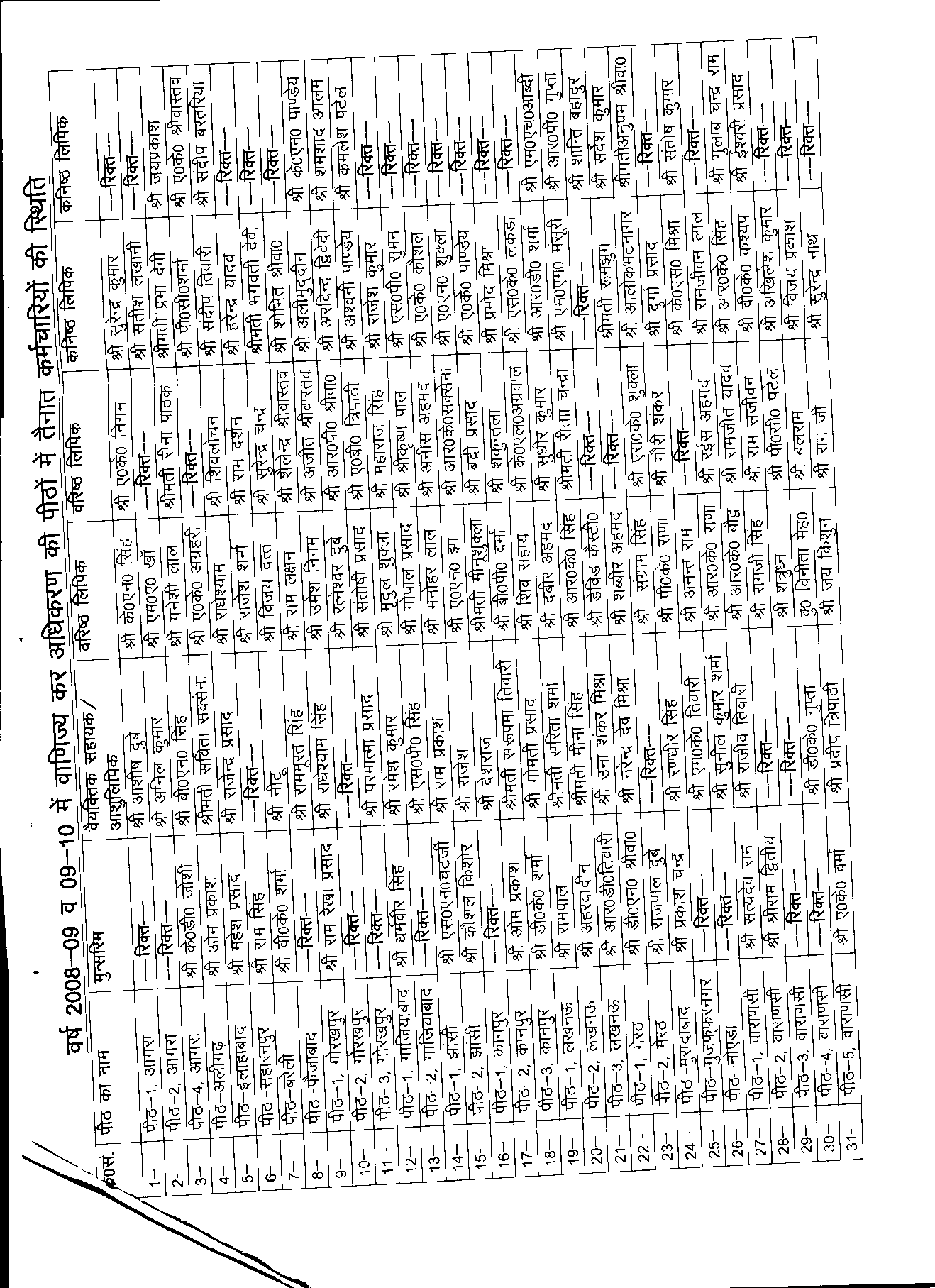 okf.kT; dj vf/kdj.k esa rSukr prqFkZ Js.kh deZpkfj;ksa dh lwph&lwpuk vf/kdkj vf/kfu;e dh /kkjk&4 ¼1½ ¼ch½ ds vUrxZr ¼eSuqvy&10½vius izR;sd vf/kdkjh vkSj deZpkjh }kjk izkIr ekfld ikfjJfed] ftlesa mlds fofu;eksa esa rFkk micaf/kr izfrdj dh iz.kkyh lfEefyr gks&¼eq[;ky;$y[kuÅ ihB½d`Ik;k tkudkjh fuEu izk:Ik esa nas&foHkkxk/;{k& v/;{k] okf.kT; dj vf/kdj.k] mRrj izns”k] y[kuÅAfucU/kd&okf.kT; dj vf/kdj.k] mRrj izns”k] y[kuÅAdk;kZy; v/;{k] Okkf.kT; dj vf/kdj.k]mRrj izns”k] y[kuÅ ds v/khu dk;Zjr deZpkjhx.k    lnL;] okf.kT; dj vf/kdj.k] y[kuÅ ihB izFke] y[kuÅA    dk;kZy; lnL;] Okkf.kT; dj vf/kdj.k] ihB&1] y[kuÅ ds deZpkjhx.k   lnL;] okf.kT; dj vf/kdj.k] y[kuÅ ih&2] y[kuÅA  lnL;] Okkf.kT; dj vf/kdj.k] ihB&2] y[kuÅ ds v/khu dk;Zjr deZpkjhx.klnL;] okf.kT; dj vf/kdj.k] y[kuÅ ih&3] y[kuÅAlnL;] Okkf.kT; dj vf/kdj.k] ihB&3] y[kuÅ ds v/khu dk;Zjr deZpkjhx.klwpuk vf/kdkj vf/kfu;e dh /kkjk&4 ¼1½ ¼ch½ ds vUrxZr ¼eSuqvy&11½lHkh ;kstukvksa@izLrkfor  O;;ksa vkSj fd;s x;s lforj.kksa ij fjiksVksZ dh fof”kf’V;kWa minf”kZr djrs gq, vius izR;sd vfHkdj.k dks vkoafVr ctV&yksd izkf/kdj.k ds izR;sd vfHkdj.k dks vkoafVr ctV dh lwpuk ftlesa fd lHkh ;kstukvksa] O;; izLrkoksa rFkk /ku forj.k dh lwpuk] fuEu izk:Ik nsaA 	Okkf.kT; dj vf/kdj.k ds ek/;e ls fdlh ;kstuk dk vk;kstu ugha gksrk gSA ;gka dsoy Okkf.kT; dj dh f}rh; vihyksa dh lquokbZ gksrh gSA vr% dksbZ ctV vkoafVr ugha gSA lwpuk”kwU; gSA       “kklu }kjk Okkf.kT; dj vf/kdj.k] mRrj izns”k dks vkoafVr ctV dk fooj.k i=   Ok"kZ 2014&2015 ¼gtkj :0 esa½lwpuk vf/kdkj vf/kfu;e dh /kkjk&4 ¼1½ ¼ch½ ds vUrxZr ¼eSuqvy&12½lkgfld dk;Zdzeksa ds fu’iknu dh jhfr ftlesa vkoafVr jkf”k vksj ,sls dk;Zdzeksa ds ykHkkfFkZ;ksa ds C;kSjs lfEefyr gS&d`Ik;k fuEu izk:Ik ij tkudkjh miyC/k djk,a&dk;Zdze@;kstuk dk ukedk;Zdze@;kstuk ds izHkkoh jgus dh le; lhekAdk;Zdze dk mn~ns”;dk;Zdze ds HkkSfrd ,oa okf.kfT;d y{; ¼foxr o"kZ esa½ykHkkFkhZ dh ik=rkiwokZis{kk,avuqnku@lgk;rk izkIr djus dh izfdz;kik=rk fuf”pr djus ds fy;s ekun.Mfn;s tkus okys vuqnku@lgk;rk dk fooj.k ¼ftlesa vuqnku dh jkf”k dk fooj.k gks½vuqnku@lgk;rk ds fooj.k dh izfdz;kvkosnu djus ds fy;s dgk@ fdlls lEidZ djsAvkosnu “kqYd ¼tgka mfpr gks½vkosnu i= dk izk:Ik ¼;fn vkosnu lkns dkxt ij gksrk gS rks d`I;k mldk mYys[k djrs gq, ;g crk;sa fd vkosnudrkZ vkosnu djrs le; fdu ckrksa dk o.kZu djsa½layXudksa dh lwphAlayXudksa dk izk:iizfdz;k ls lEcf/kr leL;k gksus ij dgka lEidZ djsaA miyC/k /kujkf”k dk fooj.k ¼fofHkUu Lrjksa ij tSls fd ftyk Lrj ij] Cykd Lrj ij bR;kfn½ykHkkfFkZ;ksa dh lwph ¼fuEu izk:Ik ij½	pwWafd bu U;k;ky;kssa }kjk Okkf.kT; dj foHkkx dh f}rh; vihyksa dh lquokbZ dh tkrh gSA &&&&&&&&&&&&&&&&&&&&&&&&&vr% lwpuk “kwU;&&&&&&&&&&&&&&&&&&&&&&&&&&&&&&lwpuk vf/kdkj vf/kfu;e dh /kkjk&4 ¼1½ ¼ch½ ds vUrxZr ¼eSuqvy&13½vius }kjk vuqnRr fj;k;rksa] vuqKki=ksa ;k izkf/kdkjksa ds izkfIrdrkZvksa dh fof”kf’V;kWa&d`Ik;k fuEu izk:Ik ij tkudkjh miyC/k djk,a&dk;Zdze dk ukeizdkj ¼fj;k;r] vuqKki= vFkok izkf/kdkj esa ls ,d pqus½mn~ns”;y{; ¼foxr o”kZ esa½ik=rkik=rk dk vk/kkjiwokZis{kk,aizkIr djus dh izfdz;kfj;k;r] vuqKki= vFkok izkf/kdkj fn;s tkus ds fy;s fu/kkZfjr le; lhekfn;s tkus okys vuqnku@lgk;rk dk fooj.k ¼ftlesa vuqnku dh jkf”k dk fooj.k gks½vkosnu “kqYd ¼tgka mfpr gks½vkosnu i= dk izk:ilayXudksa dh lwphAlayXudksa dk izk:iizkfIrdrkZvksa dh lwph ¼fuEu izk:Ik ij½	pwWafd bu U;k;ky;kssa }kjk Okkf.kT; dj foHkkx dh f}rh; vihyksa dh lquokbZ dh tkrh gSA &&&&&&&&&&&&&&&&&&&&vr% lwpuk “kwU;&&&&&&&&&&&&&&&&&&&&&&&&&&&&&&lwpuk vf/kdkj vf/kfu;e dh /kkjk&4 ¼1½ ¼ch½ ds vUrxZr ¼eSuqvy&14½fdlh bysDVªkfud :i esa lwpuk ds lEca/k esa C;kSjs] tks mldks miyC/k gks ;k mlds }kjk /kkfjr gks&foHkkx }kjk fofHkUu dk;Zdzeksa ls lEcaf/kr tkudkjh izLrqr djsa tks fd bysDVªkfud QkesZV esa gksa&pwWafd bu U;k;ky;kssa }kjk Okkf.kT; dj foHkkx dh f}rh; vihyksa dh lquokbZ dh tkrh gSA foHkkx esa U;kf;d dk;kZs dks lEikfnr djus ds fy;s foHkkxh; dEI;wVjkbZts”ku dk dk;Z fudV Hkfo"; esa xfreku :Ik ys ysxkA foHkkx esa bUVjusV dh lqfo/kk miyC/k gSA foHkkx dh bUVjusV osc lkbZM ,oa bZesy ,Mªsl fuEu gSA  http.tradetaxtribunal.up.nic.in    Email : chairman-commtax-tribunal@up.nic.infoHkkx ls lEcaf/kr vko”;d lsok lEca/kh oknksaa dh tkudkjh le; le; ij bUVjusV ij viyksM dh tk jgh gSA ftldh tkudkjh fuEu osclkbZM ls dh tk ldrh gSA 	http://courtcases@up.nic.infoHkkx dh osclkbZM ij foHkkxh; dk;Ziz.kkyh] vf/kdkfj;ksa deZpkfj;ksa ds dk;Z nkf;Ro ,oa tu lwpuk vf/kdkfj;ksa ds uke irksa dh tkudkjh osclkbZM ij miyC/k gSA foHkkx esa bZ izksD;ksjesUV iz.kkyh ykxw djus dh dk;Zokgh Hkh xfreku gSA bls Hkh “kh?kz gh ykxw dj fn;k tk;sxkA lwpuk vf/kdkj vf/kfu;e dh /kkjk&4 ¼1½ ¼ch½ ds vUrxZr ¼eSuqvy&15½lwpuk vfHkizkIr djus ds fy;s ukxfjdksa dks miyC/k lqfo/kkvksa dh fof”kf’V;kWa] ftlesa fdlh iqLrdky; ;k okpu d{k ds] ;fn yksd mi;ksx ds fy;s vuqjf{kr gS rks] dk;Zdj.k ?kaVs lfEefyr gS&lwpukvksa dks turk rd igqapkus ds fy;s foHkkx@laxBu }kjk dh x;h O;oLFkk dk fooj.k&lwpuk vf/kdkj vf/kfu;e dh /kkjk&4 ¼1½ ¼ch½ ds vUrxZr ¼eSuqvy&16½tu lwpuk vf/kdkfj;ksa ds uke] inuke vkSj vU; fof”kf’V;kW&d`Ik;k yksd izkf/kdj.k esa dk;Zjr yksd lwpuk vf/kdkfj;ksa] lgk;d yksd lwpuk vf/kdkfj;ksa rFkk foHkkxh; vihysV vFkksfjVh ds lEca/k esa fuEu izk:Ik esa lwpuk izLrqr djs %&Okkf.kT; dj vf/kdj.k foHkkxh; vihysV vFkksfjVhfVIi.kh& U;k;ky;ksa esa yfEcr i=kofy;ksa ds lEca/k esa lwpuk dk;kZy; esa ihBklhu vf/kdkjh dks izkFkZuk i= nsdj izkIr dh tk ldrh gSA lwpuk vf/kdkj vf/kfu;e dh /kkjk&4 ¼1½ ¼ch½ ds vUrxZr ¼eSuqvy&17½vU; mi;ksxh tkudkfj;kWayksd izkf/kdj.k ls tuekul }kjk lkekU;r% iwNs tkus okys iz”u o muds mRrj&turk }kjk lh/ks dksbZ iz”u ugha iwNs tkrs gSA lwpuk izkIr djus ds lEca/k esa&vkosnu i= ¼rFkk lUnHkZ ds fy;s ,d Hkjs gq, vkosnu i= dh izfr½“kqYdlwpuk vkosnu i= ij fd; rjg ls ekaxh tk;s& dqN fVIllwpuk u nsus o vihy djus ds lEca/k esa ukxfjd ds vf/kdkj o vihy djus dh izfdz;kvkosnu i= fu/kkZfjr izi= QkeZ&7 ¼lsD”ku 5&lh] fu;e 25 ¼4½ ij vkosnu fd;k tkrk gSAfu/kkZfjr “kqYdigys 200 “kCn o blls de dk 75 iSlkizR;sd 100 “kCn c<+us ij 38 iSlkvtsZUV izfr ysus ij Åij fn;s x;s “kqYd dk nksxquk,d :0 izfr ds izekf.kr djus dk “kqYdizekf.kr izfr dk “kqYd ,Mokal esa tek gksrk gSA vkosnu i= ihBklhu vf/kdkjh dks izLrqr fd;k tkrk gSA lwpuk u feyus ij mlls mPp vf/kdkjh dks izkFkZuk i= fn;k tk ldrk gSA yksd izkf/kdj.k }kjk turk dks fn;s tkus okys izf”k{k.k ds lEca/k esa&izf”k{k.k dk;Zdze dk uke o fooj.kizf”k{k.k dk;Zdze@;kstu ds izHkkoh jgus dh le; lhekizf”k{k.k dk;Zdze dk mn~ns”;izf”k{k.k dk;Zdze ds HkkSfrd ,oa okf.kfT;d y{; ¼foxr o"kZ esa½ykHkkFkhZ dh ik=rkiwokZis{kk,as ;fn gks rksavuqnku@lgk;rk ¼;fn gks rks½fn;s tkus okys vuqnku@lgk;rk dk fooj.k ¼ftlesa vuqnku dh jkf”k dk fooj.k gks½vuqnku@lgk;rk ds forj.k dh izfdz;kvkosnu djus ds fy;s dgka@fdlls lEidZ djsaAvkosnu “kqYd ¼tgka mfpr gks½vU; “kqYd ¼tgka mfpr gks½vkosnu i= dk izk:Ik ¼ ;fn vkosnu lkns dkxt ij gksrk gS rks d`I;k mldk mYys[k djrs gq, ;g crk;s fd vkosnudrkZ vkosnu djrs le; fdu ckrksa dk o.kZu djsaA layXudksa dh lwphlayXudksa dk izk:ivkosnu djus dh izfdz;kp;u izfdz;kizf”k{k.k dk;Zdze dh le; lkfj.kh ¼;fn gksa rks½izf”k{k.k ds le; ds ckjs esa vkosnd dks lwfpr djus dk rfjdk izf”k{k.k dk;Zdzeksa ds ckjs esa turk dks tkx:d djus ds fy;s yksd izkf/kdj.k }kjk fd;k tkus okyk dk;ZfofHkUu Lrjksa ij tSls fd ftyk Lrj ij] Cykd Lrj vkfn Lrj ij izf”k{k.k dk;Zdzeksa ds ykHkkfFkZ;ksa dh lwph rFkk vU; fooj.kpwWafd Okkf.kT; dj vf/kdj.k foHkkx esa Okkf.kT; dj foHkkx dh f}rh; vihyksa dh lquokbZ dh tkrh gS vkSj fdlh Hkh dk;Zdze dk vk;kstu ugha fd;k tkrk gSA           &&&&&&&&&&&&&&&&&&&&vr% lwpuk “kwU;&&&&&&&&&&&&&&&&&&&&&&&&&&&&yksd izkf/kdj.k }kjk fn;s tkus okys izek.k i=] vukifRr izek.k i= vkfn ds lEca/k esa tks fd eSuqvy 13 esa lfEefyr gksa&izek.k] vukifRr izek.k i= vkfn dk uke o fooj.kizek.k] vukifRr izek.k i= vkfn izkIr djus gsrq ik=rkvkosnu djus ds fy;s dgka@fdlls lEidZ djsaAvkosnu “kqYd ¼tgka mfpr gks½vU; “kqYd ¼tgka mfpr gks½vkosnu i= dk izk:Ik ¼ ;fn vkosnu lkns dkxt ij gksrk gS rks d`I;k mldk mYys[k djrs gq, ;g crk;s fd vkosnudrkZ vkosnu djrs le; fdu ckrksa dk o.kZu djsaA layXudksa dh lwphlayXudksa dk izk:ivkosnu djus dh izfdz;kvkosnu djus ds ckn yksd izkf/kdj.k esa gksus okyh p;u izfdz;k ¼;gka ij ml izfdz;k dk fooj.k nsa tks vkosnd }kjk lkjh izkFkfedrk,a iwjh djus ds Ik”pkr yksd izkf/kdj.k }kjk dh tkrh gS½izHkkoh jgus dh le; ¼;fn gksa rks½uohuhdj.k dh izfdz;k ;fn gks rkspwWafd Okkf.kT; dj vf/kdj.k foHkkx esa Okkf.kT; dj foHkkx dh f}rh; vihyksa dh lquokbZ dh tkrh gSA vkSj fdlh Hkh dk;Zdze dk vk;kstu ugha fd;k tkrk gSA           &&&&&&&&&&&&&&&&&&&&vr% lwpuk “kwU;&&&&&&&&&&&&&&&&&&&&&&&&&&&&yksd izkf/kdj.k esa gksus okys iath;u ds lEca/k esa&iath;u dk mn~ns”;vkosnd dh ik=rkiwoZkis{kk,a ¼;fn gks rks½vkosnu djus ds fy;s dgka@fdlls lEidZ djsaA vkosnu “kqYd ¼tgka mfpr gks½vU; “kqYd ¼tgka mfpr gks½vkosnu i= dk izk:Ik ¼ ;fn vkosnu lkns dkxt ij gksrk gS rks d`I;k mldk mYys[k djrs gq, ;g crk;s fd vkosnudrkZ vkosnu djrs le; fdu ckrksa dk o.kZu djsaA layXudksa dh lwphlayXudksa dk izk:ivkosnu djus dh izfdz;kvkosnu djus ds ckn yksd izkf/kdj.k esa gksus okyh p;u izfdz;k ¼;gka ij ml izfdz;k dk fooj.k nsa tks vkosnd }kjk lkjh izkFkfedrk,a iwjh djus ds Ik”pkr yksd izkf/kdj.k }kjk dh tkrh gS½izHkkoh jgus dh le; ¼;fn gksa rks½uohuhdj.k dh izfdz;k ;fn gks rkspwWafd Okkf.kT; dj vf/kdj.k foHkkx esa Okkf.kT; dj foHkkx dh f}rh; vihyksa dh lquokbZ dh tkrh gSA vkSj fdlh Hkh dk;Zdze dk vk;kstu ugha fd;k tkrk gSA           &&&&&&&&&&&&&&&&&&&&vr% lwpuk “kwU;&&&&&&&&&&&&&&&&&&&&&&&&&&&&yksd izkf/kdj.k ¼E;wfufliy dkjiksjs”ku] VsªM VSDl] bUVjVsuesUV VSDl vkfn½ }kjk VSDl ysus ds lEca/k esaa&VSDl dk uke o fooj.kVSDl ysus dk mn~ns”;VSDl fu/kkZj.k djus ds fy;s ekin.M o izfdz;kcM+s ¼estj½ fMQkYVlZ dh lwphpwWafd Okkf.kT; dj vf/kdj.k foHkkx esa Okkf.kT; dj foHkkx dh f}rh; vihyksa dh lquokbZ dh tkrh gSA vkSj fdlh Hkh dk;Zdze dk vk;kstu ugha fd;k tkrk gSA           &&&&&&&&&&&&&&&&&&&&vr% lwpuk “kwU;&&&&&&&&&&&&&&&&&&&&&&&&&&&&yksd izkf/kdj.k }kjk ukxfjdksa dks fn;s tkus okys fctyh@ikuh ds dusD”ku] dusD”ku dks vLFkk;h@LFkk;h :Ik ls foPNsnu vkfn ds lEca/k esa ¼;g lwpuk LFkkuh; fudk; tSls uxj ikfydk@uxj ifj"kn~@;wihihlh,y }kjk nh tk ldrh gS½&vkosnd dh ik=rkiwoZkis{kk,a ¼;fn gks rks½vkosnu djus ds fy;s dgk@fdlls lEidZ djsa vkosnu “kqYd ¼tgka mfpr gks½vU; “kqYd ¼tgka mfpr gks½vkosnu i= dk izk:Ik ¼ ;fn vkosnu lkns dkxt ij gksrk gS rks d`I;k mldk mYys[k djrs gq, ;g crk;s fd vkosnudrkZ vkosnu djrs le; fdu ckrksa dk o.kZu djsaA layXudksa dh lwphlayXudksa dk izk:ivkosnu djus dh izfdz;kvkosnu djus ds ckn yksd izkf/kdj.k esa gksus okyh p;u izfdz;k ¼;gka ij ml izfdz;k dk fooj.k nsa tks vkosnd }kjk lkjh izkFkfedrk,a iwjh djus ds Ik”pkr yksd izkf/kdj.k }kjk dh tkrh gS½fcy esa iz;ksx fd;s x;s “kCnksa dk fooj.kfcy rFkk vU; lsokvksa ds lEca/k esa leL;k gksus dh fLFkfr esa lEidZ lwpukVSfjQ rFkk vU; ns;pwWafd Okkf.kT; dj vf/kdj.k foHkkx esa Okkf.kT; dj foHkkx dh f}rh; vihyksa dh lquokbZ dh tkrh gSA vkSj fdlh Hkh dk;Zdze dk vk;kstu ugha fd;k tkrk gSA           &&&&&&&&&&&&&&&&&&&&vr% lwpuk “kwU;&&&&&&&&&&&&&&&&&&&&&&&&&&&&yksd izkf/kdj.k }kjk ukxfjdksa dks nh tkus okyh vU; lsok,a&vkosnd dh ik=rkpwWafd Okkf.kT; dj vf/kdj.k foHkkx esa Okkf.kT; dj foHkkx dh f}rh; vihyksa dh lquokbZ dh tkrh gSA vkSj fdlh Hkh dk;Zdze dk vk;kstu ugha fd;k tkrk gSA           &&&&&&&&&&&&&&&&&&&&vr% lwpuk “kwU;&&&&&&&&&&&&&&&&&&&&&&&&&&&&oscekLVj									    fucU/kd okf.kT; dj vf/kdj.k]									        mRrj izns”k] y[kuÅAसम्पर्क करने का पता
अध्यक्ष] वाणिज्य कर अधिकरण5, मीराबाई मार्ग] वाणिज्य कर भवन] प्रथम तल] उत्तर प्रदेश] लखनऊ - 226001फोन :  0522-2288074फैक्स : 0522-2286527ई-मेल- chairman-commtax-tribunal@up.nic.inवेबसाइट- http://tradetaxtribunal.up.nic.inK.L. Agarwal……..Web Officer    izeq[k lfpo] mRrj izns”k “kkluv/;{k] Okkf.kT; dj vf/kdj.k] m0iz0fucU/kd] Okkf.kT; dj vf/kdj.k] m0iz0lnL;] Okkf.kT; dj vf/kdj.kdzladzlavf/kdkfj;ksa dk uke@inukedk;kZy; dk irk        VsyhQksu uEcjdk;kZy;       vkoklh;          VsyhQksu uEcjdk;kZy;       vkoklh;   v/;{k ¼foHkkxk/;{k½ v/;{k ¼foHkkxk/;{k½ v/;{k ¼foHkkxk/;{k½ v/;{k ¼foHkkxk/;{k½ v/;{k ¼foHkkxk/;{k½ v/;{k ¼foHkkxk/;{k½11Jh fod+kj vgen valkjh] ,p0ts0,l0 ¼U;kf;d½v/;{k] okf.kT; dj vf/kdj.k] mRrj izns”k] y[kuÅAOkkf.kT; dj Hkou] izFke ry] 5] ehjkckbZ ekxZ] y[kuÅ0522-22880740522-2286527 2239010leLr lnL;leLr lnL;leLr lnL;leLr lnL;leLr lnL;leLr lnL;2&&&&fjDr&&& ¼U;kf;d½LknL; okf.kT; dj vf/kdj.k] ihB&1] y[kuÅA&&&&fjDr&&& ¼U;kf;d½LknL; okf.kT; dj vf/kdj.k] ihB&1] y[kuÅA--------mDr-------0522-228720723559303&&&&fjDr&&& ¼foHkkxh;½LknL; okf.kT; dj vf/kdj.k] ihB&2] y[kuÅA&&&&fjDr&&& ¼foHkkxh;½LknL; okf.kT; dj vf/kdj.k] ihB&2] y[kuÅA--------mDr-------0522-228769022099474fMIVh dqekj ¼foHkkxh;½ lnL; okf.kT; dj vf/kdj.k] ihB&3] y[kuÅfMIVh dqekj ¼foHkkxh;½ lnL; okf.kT; dj vf/kdj.k] ihB&3] y[kuÅ--------mDr-------0522&2288641&5Jh pou izdk”k ¼U;kf;d½lnL; okf.kT; dj vf/kdj.k ihB&1] vkxjkAJh pou izdk”k ¼U;kf;d½lnL; okf.kT; dj vf/kdj.k ihB&1] vkxjkA127-,] usg:uxj] vkxjk0562-2850081&6Jh vkj0ds0 dqjhy] l ¼foHkkxh;½LknL; okf.kT; dj vf/kdj.k ihB&-2] vkxjkAJh vkj0ds0 dqjhy] l ¼foHkkxh;½LknL; okf.kT; dj vf/kdj.k ihB&-2] vkxjkA--------mDr-------0562-2858600&7&&&&fjDr&&&] ,p0ts0,l0 ¼U;kf;d½LknL; okf.kT; dj vf/kdj.k ihB&vyhx<A&&&&fjDr&&&] ,p0ts0,l0 ¼U;kf;d½LknL; okf.kT; dj vf/kdj.k ihB&vyhx<Afodkl Hkou] Mh-Cykd] jke?kkV jksM] vyhx<0571-274327224026908Ekks0 bczkfgeLknL; okf.kT; dj vf/kdj.k ihB&1] bykgkcknAEkks0 bczkfgeLknL; okf.kT; dj vf/kdj.k ihB&1] bykgkcknA14@32] LVsuyh jksM]VSzfQd iqfyl ykbu ds lkeus bykgkckn0532-226695022565529Jh vEcs”k JhokLro ¼foHkkxh;½LknL; okf.kT; dj vf/kdj.k ihB&2] bykgkcknAJh vEcs”k JhokLro ¼foHkkxh;½LknL; okf.kT; dj vf/kdj.k ihB&2] bykgkcknA14@32] LVsuyh jksM]VSzfQd iqfyl ykbu ds lkeus bykgkckn&&10Jh vkyksd dqekj f=osnh ,p0ts0,l0 ¼U;kf;d½LknL; okf.kT; dj vf/kdj.k ihB&cjsyhAJh vkyksd dqekj f=osnh ,p0ts0,l0 ¼U;kf;d½LknL; okf.kT; dj vf/kdj.k ihB&cjsyhAIkjk”kjh Hkou] eq[; Mkd?kj ds lkeus] flfoy ykbUl] cjsyh0581&2422768&11Jh vkj0ds0 tSu ¼foHkkxh;½LknL; okf.kT; dj vf/kdj.k ihB&QStkcknAJh vkj0ds0 tSu ¼foHkkxh;½LknL; okf.kT; dj vf/kdj.k ihB&QStkcknAOkkf.kT;djHkou fl0ykbuQStkckn05278&-222110&12Jherh ehuk JhokLro] ¼U;kf;d½LknL; okf.kT; dj vf/kdj.k ihB&1] xksj[kiqjAJherh ehuk JhokLro] ¼U;kf;d½LknL; okf.kT; dj vf/kdj.k ihB&1] xksj[kiqjAHkou la0-37] mik/;k; Hkou]33-dl;k jksM]csfr;k gkrk] xksj[kiqj0551-2335267220280913Jh lqjsUnz dqekj flag ¼U;kf;d½lnL; okf.kT; dj vf/kdj.k ihB&1] xkft;kcknAJh lqjsUnz dqekj flag ¼U;kf;d½lnL; okf.kT; dj vf/kdj.k ihB&1] xkft;kcknAOkkf.kT; dj Hkou] dysDVzsV ifjlj] jktuxj] xkft;kckn0120-2714370&14Jh v:.k dqekj tSu ¼foHkkxh;½LknL; okf.kT; dj vf/kdj.k ihB&2] xkft;kcknAJh v:.k dqekj tSu ¼foHkkxh;½LknL; okf.kT; dj vf/kdj.k ihB&2] xkft;kcknA--------mDr-------0120&2719185270098915Jh egrkc vgen ¼U;kf;d½LknL; okf.kT; dj vf/kdj.k ihB&1] uks,MkAJh egrkc vgen ¼U;kf;d½LknL; okf.kT; dj vf/kdj.k ihB&1] uks,MkAHkou la033, lsDVj 23 uks,Mk0120&2412333250998916Jh ohjsUnz cgknqj flag]LknL; okf.kT; dj vf/kdj.k ihB&2] uks;MkJh ohjsUnz cgknqj flag]LknL; okf.kT; dj vf/kdj.k ihB&2] uks;MkHkou la033, lsDVj 23 uks,Mk&&17Jh foosd dqekj nqcs] ,p0ts0,l0 ¼U;kf;d½LknL; okf.kT; dj vf/kdj.k ihB&1] dkuiqjAJh foosd dqekj nqcs] ,p0ts0,l0 ¼U;kf;d½LknL; okf.kT; dj vf/kdj.k ihB&1] dkuiqjAOkkf.kT;dj Hkou] y[kuiqj] dkuiqj0512-2581224&18Jh fot; dqekj] ¼foHkkxh;½LknL; okf.kT; dj vf/kdj.k] ihB&2] dkuiqjAJh fot; dqekj] ¼foHkkxh;½LknL; okf.kT; dj vf/kdj.k] ihB&2] dkuiqjAlEc} vk;qDr] okf.kT; dj m0iz0 y[kuÅ0512-2581429&19Jh ,0ds0 xqIrk] ¼foHkkxh;½LknL; okf.kT; dj vf/kdj.k ihB&3] dkuiqjAJh ,0ds0 xqIrk] ¼foHkkxh;½LknL; okf.kT; dj vf/kdj.k ihB&3] dkuiqjA--------mDr-------0512&2582395&20Jh ih0ds0 f}osnh ¼foHkkxh;½LknL; okf.kT; dj vf/kdj.k ihB&4] dkuiqjAJh ih0ds0 f}osnh ¼foHkkxh;½LknL; okf.kT; dj vf/kdj.k ihB&4] dkuiqjA--------mDr-------&&21Jh iznhi dqekj xqIrk ,p0ts0,l0 ¼U;kf;d½LknL; okf.kT; dj vf/kdj.k ihB&1] esjBAJh iznhi dqekj xqIrk ,p0ts0,l0 ¼U;kf;d½LknL; okf.kT; dj vf/kdj.k ihB&1] esjBAOkkf.kT; dj Hkou] ;wuhoflZVh ds lkeus] esjB0121-2604492264356322Jh ,0ds0 flag ¼foHkkxh;½LknL; okf.kT; dj vf/kdj.k ihB&2] esjBAJh ,0ds0 flag ¼foHkkxh;½LknL; okf.kT; dj vf/kdj.k ihB&2] esjBA--------mDr-------0121-2604480260396923Jh bUnz dqekj feJk ¼foHkkxh;½lnL;] okf.kT; dj vf/kdj.k ihB&eqjknkcknAJh bUnz dqekj feJk ¼foHkkxh;½lnL;] okf.kT; dj vf/kdj.k ihB&eqjknkcknAdzhr Hkou] jkexaxk fogkj Qsl-2] eqjknkckn0591-2450991245213524&&&&fjDr&&& ¼foHkkxh;½LknL; okf.kT; dj vf/kdj.k ihB&eqtQQjuxjA&&&&fjDr&&& ¼foHkkxh;½LknL; okf.kT; dj vf/kdj.k ihB&eqtQQjuxjA25@2] jkeckx jksM] dEcy okyk ckx] eqtQ~Qjuxj0131-2603823&25&&&&fjDr&&&] ¼U;kf;d½LknL; okf.kT; dj vf/kdj.k ihB&1] okjk.klhA&&&&fjDr&&&] ¼U;kf;d½LknL; okf.kT; dj vf/kdj.k ihB&1] okjk.klhAOkkf.kT;djHkou] psrxat] okjk.klh0542-2411813228335526Jh ,0ds0 xks;y ¼foHkkxh;½LknL; okf.kT; dj vf/kdj.k ihB&2] okjk.klhAJh ,0ds0 xks;y ¼foHkkxh;½LknL; okf.kT; dj vf/kdj.k ihB&2] okjk.klhA--------mDr-------0542-2419213250406727Jh jek”kadj] ,p0ts0,l0 U;kf;dLknL; okf.kT; dj vf/kdj.k ihB&3] okjk.klhAJh jek”kadj] ,p0ts0,l0 U;kf;dLknL; okf.kT; dj vf/kdj.k ihB&3] okjk.klhA--------mDr-------0542-2411639239013328Jh esokyky xqIrk ¼foHkkxh;½ lnL;] okf.kT; dj vf/kdj.k ihB&4] okjk.klhAJh esokyky xqIrk ¼foHkkxh;½ lnL;] okf.kT; dj vf/kdj.k ihB&4] okjk.klhA--------mDr---------------29&&&&fjDr&&&] LknL; okf.kT; dj vf/kdj.k ihB&5] okjk.klhA&&&&fjDr&&&] LknL; okf.kT; dj vf/kdj.k ihB&5] okjk.klhA--------mDr-------0542-2403912&30&&&&fjDr&&&] LknL; okf.kT; dj vf/kdj.k ihB&6] okjk.klhA&&&&fjDr&&&] LknL; okf.kT; dj vf/kdj.k ihB&6] okjk.klhA--------mDr-------&&31Jh lq/khj dqekj ¼foHkkxh;½lnL;] okf.kT; dj vf/kdj.k ihB&lgkjuiqjAJh lq/khj dqekj ¼foHkkxh;½lnL;] okf.kT; dj vf/kdj.k ihB&lgkjuiqjA3@1328@26 ppZ dkyksuh ctksfj;k ekxZ lgkjuiqjA0132-2716863&32Jh ch0,e0 f=ikBh] ¼U;kf;d½LknL; okf.kT; dj vf/kdj.k ihB] >kalhAJh ch0,e0 f=ikBh] ¼U;kf;d½LknL; okf.kT; dj vf/kdj.k ihB] >kalhAOkkf.kT; dj Hkou] fl0yk0] >kalhA0510-2470676&33Jh r:.k dqekj] fucU/kd fucU/kd] okf.kT; dj vf/kdj.k] m0iz0] y[kuÅ0522&2286527&inukeihBklhu vf/kdkjhv/;{k] Okkf.kT; dj vf/kdj.k] mRrj izns”k] y[kuÅ“kfDr;kWaiz”kkldh;vius fu;a=.kk/khu vf/kdj.k@U;k;ky; ds deZpkfj;ksa ,oa dk;kZy; ds deZpkfj;ksa ij iz”kklfud fu;a=.k j[kuk ,oa fu;qfDr@izksUufr@fu’dklu ,oa lHkh izdkj ds vodk”k vodk”k Lohd`r djuk ,oa lsok lEca/kh izdj.kksa dk fuLrkj.k vkfnA“kfDr;kWafoRrh;vius v/khuLFk vf/kdj.k@U;k;ky;@dk;kZy; ds deZpkfj;ksa dh okf"kZd osru o`f}@thih,Q vfxze vFkok vU; nkoksa dk Hkqxrku Lohd`r djukA “kfDr;kWavU;O;kikfjd ,oa vkS|ksfxd f}rh; vihyks dh yktZj@Qqy csap esa lquokbZ] vihyksa ds LFkkukUrj.k] [k.MihB xBu vkfn U;kf;d dk;Z djukAdrZO;U;k;ky;@vf/kdj.k esa yfEcr oknksa dks xq.k nks"k ds vk/kkj ij Rofjr fuLrkfjr djuk ihB dk;kZy;ksa esa yfEcr oknksa dh ekfuVfjax djukA v/khuLFk deZpkfj;ksa ij iz”kklfud fu;a=.k djukA“kklu }kjk fu/kkZfjr izi=ksa esa ekfld lwpuk izsf"kr djkuk rFkk leLr ihB dk;kZy; ls fu/kkZfjr izi=ksa ij lwpuk ladfyr djds “kklu dks voxr djkukA U;k;ky;@vf/kdj.k esa yfEcr oknksa dks xq.k nks"k ds vk/kkj ij Rofjr fuLrkfjr djuk ihB dk;kZy;ksa esa yfEcr oknksa dh ekfuVfjax djukA v/khuLFk deZpkfj;ksa ij iz”kklfud fu;a=.k djukA“kklu }kjk fu/kkZfjr izi=ksa esa ekfld lwpuk izsf"kr djkuk rFkk leLr ihB dk;kZy; ls fu/kkZfjr izi=ksa ij lwpuk ladfyr djds “kklu dks voxr djkukA inukefucU/kd] Okkf.kT; dj vf/kdj.k] mRrj izns”k] y[kuÅfucU/kd] Okkf.kT; dj vf/kdj.k] mRrj izns”k] y[kuÅ“kfDr;kWaiz”kkldh;Okkf.kT; dj vf/kdj.k ds eq[;ky; ij dk;Zjr deZpkfj;ksa ij iz”kklfud fu;a=.k j[kukA “kfDr;kWafoRrh;Ekk0 v/;{k egksn; }kjk vf/kd`r djus ij vkgj.k ,oa forj.k vf/kdkjh ds osru ,oa fofHkUu izdkj ds ns;dksa dk vkgj.k dj Hkqxrku djkukA  “kfDr;kWavU;v/;{k egksn; ds fn”kk funsZ”kks ij “kklu esa gksus okyh cSBdksa esa Hkkx ysukAdrZO;fcdzhdj vf/kdj.k ladyu esa nh x;h O;oLFkk ds vuqlkj fcdzhdj vf/kdj.k ladyu esa nh x;h O;oLFkk ds vuqlkj inukeOkfj’B iz”kklfud vf/kdkjh] Okkf.kT; dj vf/kdj.k] mRrj izns”k] y[kuÅOkfj’B iz”kklfud vf/kdkjh] Okkf.kT; dj vf/kdj.k] mRrj izns”k] y[kuÅ“kfDr;kWaiz”kkldh;Okkf.kT; dj vf/kdj.k ds eq[;ky; ij dk;Zjr deZpkfj;ksa ij iz”kklfud fu;a=.k j[kuk] ofj’B lgk;d }kjk vafdr dk;kZy; vk[;k ij fu;ekuqlkj fVIi.kh vafdr djukA “kfDr;kWafoRrh;“kwU;  “kfDr;kWavU;“kwU;drZO;Okkf.kT; dj vf/kdj.k ds eq[;ky; ij dk;Zjr deZpkfj;ksa ij iz”kklfud fu;a=.k j[kuk] ofj’B lgk;d }kjk vafdr dk;kZy; vk[;k ij fu;ekuqlkj fVIi.kh vafdr djukA Okkf.kT; dj vf/kdj.k ds eq[;ky; ij dk;Zjr deZpkfj;ksa ij iz”kklfud fu;a=.k j[kuk] ofj’B lgk;d }kjk vafdr dk;kZy; vk[;k ij fu;ekuqlkj fVIi.kh vafdr djukA inukeinukeLohsd`r indk;Zjr inEkq[; iz”kklfud vf/kdkjhEkq[; iz”kklfud vf/kdkjh0100Okfj’B iz”kklfud vf/kdkjhOkfj’B iz”kklfud vf/kdkjh0100Ikz”kklfud vf/kdkjhIkz”kklfud vf/kdkjh0101Ikz/kku lgk;d ¼eqalfje½Ikz/kku lgk;d ¼eqalfje½0101iqLrdky;k/;{akiqLrdky;k/;{ak0101oS;fDrd lgk;d&v/;{koS;fDrd lgk;d&v/;{k0101vk”kqlgk;d&v/;{kvk”kqlgk;d&v/;{k0100vk”kqlgk;d&fucU/kdvk”kqlgk;d&fucU/kd0100ofj"B lgk;d is”kdkj] LFkkiuk izFke] LFkkiuk f}rh;] ukftj] ys[kk] ctV] vfxze] vfHkys[kiky] fooj.k i=] isU”ku] lsokokn] dEI;wVjofj"B lgk;d is”kdkj] LFkkiuk izFke] LFkkiuk f}rh;] ukftj] ys[kk] ctV] vfxze] vfHkys[kiky] fooj.k i=] isU”ku] lsokokn] dEI;wVj1010dfu"B lgk;dvgyen] lEizs{kd ¼U;kf;d½ ¼iz”kklfud½] Vadd dfu"B lgk;dvgyen] lEizs{kd ¼U;kf;d½ ¼iz”kklfud½] Vadd 0902prqFkZ Js.khnQ~rjh] vnZyh] dk;kZy; lsod] pkSdhnkj] LohijprqFkZ Js.khnQ~rjh] vnZyh] dk;kZy; lsod] pkSdhnkj] Lohij1414“kfDr;kWa“kfDr;kWaiz”kklfud“kwU;foRrh;“kwU;vU;“kwU;drZO;eq[; Ikz”kklfud vf/kdkjh& Okkf.kT; dj vf/kdj.k eq[;ky; ij dk;Zjr leLr deZpkfj;ksa ij fu;a=.k j[kuk ,oa izns”k esa fLFkr 31 ihB dk;kZy;ksa esa rSukr lnL;ksa ds lsok lEca/kh izdj.kksa@vodk”k vkfn dk fuLrkj.k djukA ofj’B Ikz”kklfud vf/kdkjh& Okkf.kT; dj vf/kdj.k eq[;ky; ij dk;Zjr leLr deZpkfj;ksa ij fu;a=.k j[kuk ,oa izns”k esa fLFkr 31 ihB dk;kZy;ksa esa rSukr lnL;ksa ds lsok lEca/kh izdj.kksa@vodk”k vkfn dk fuLrkj.k djukA Ikz”kklfud vf/kdkjh& Okkf.kT; dj vf/kdj.k eq[;ky; ij dk;Zjr leLr deZpkfj;ksa ij fu;a=.k j[kuk ,oa izns”k esa fLFkr 31 ihB dk;kZy;ksa esa rSukr lnL;ksa ds lsok lEca/kh izdj.kksa@vodk”k vkfn dk fuLrkj.k djukA iz?kkku lgk;d ¼eqalfje½& Okkf.kT; dj vf/kdj.k eq[;ky; ij dk;Zjr leLr deZpkfj;ksa ij fu;a=.k j[kukA vihyksa dk iath;u] [k.M ihB xBu ,oa vU; U;kf;d izkFkZuk i=ksa dk fuLrkj.k djkukAiqLrdky;k/;{k& Okkf.kT; dj vf/kdj.k eq[;ky; ij miyC/k ykW lEca/kh iqLrdksa dks dSVykx esa j[kukA foHkkxh; vf/kdkfj;ksa }kjk U;kf;d dk;Z ds fy;s ekaxs tkus ij iqLrdksa dks miyC/k djkukA lHkh iqLrdksa dk ys[kk tks[kk ,oa j[k j[kko djukA oS;fDrd lgk;d&v/;{k& v/;{k egksn; }kjk nh x;h fMDVs”ku fy[kuk mls Vafdr djukA v/;{k egksn; }kjk fn;s x;s funsZ”kkksa dk ikyu djukA vk”kqlgk;d&v/;{k& v/;{k egksn; }kjk nh x;h fMDVs”ku fy[kuk mls Vafdr djukA v/;{k egksn; }kjk fn;s x;s funsZ”kkksa dk ikyu djukA vk”kqlgk;d&fucU/kd& fucU/kd egksn; }kjk nh x;h fMDVs”ku fy[kuk mls Vafdr djukA r`rh; Js.kh deZpkfj;ksa dh okf"kZd izfof"V;ksa dk j[k j[kko djukA fucU/kd egksn; }kjk fn;s x;s funsZ”kkksa dk ikyu djukA ofj"V lgk;d LFkkiuk izFke& eq[;ky; ,oa izns”k esa fLFkr 31 ihB dk;kZy;ksa ds r`rh; Js.kh deZpkfj;ksa ds lsok lEca/kh izdj.kksa dk fuLrkj.k djuk ,oa v/;{k egksn; }kjk fn;s x;s fn”kk funsZ”kksa ds vuq:Ik dk;Z djukAofj"B lgk;d LFkkiuk f}rh;& eq[;ky; ,oa izns”k esa fLFkr 31 ihB dk;kZy;ksa ds prqFkZ Js.kh deZpkfj;ksa ds lsok lEca/kh izdj.kksa dk fuLrkj.k djuk ,oa v/;{k egksn; }kjk fn;s x;s fn”kk funsZ”kksa ds vuq:Ik dk;Z djukAofj"B lgk;d isU”ku& eq[;ky; ,oa izns”k esa fLFkr 31 ihB dk;kZy;ksa ds vf/kdkfj;ksa ,oa lHkh deZpkfj;ksa ds lsok fuo`Rr ds ckn mUgsa ns; lHkh ykHkksa vU; lsok lEca/kh izdj.kksa dk fuLrkj.k djuk ,oa v/;{k egksn; }kjk fn;s x;s fn”kk funsZ”kksa ds vuq:Ik dk;Z djukAofj"B lgk;d ctV& eq[;ky; lfgg 31 ihB dk;kZy;ksa gsrq “kklu ls izkIr ctV dk forj.k] izR;sd ekg O;; dh x;h /kujkf”k dh ekfuVfjax dk dk;Z djukA v/;{k egksn; }kjk fn;s x;s fn”kk funsZ”kksa ds vuq:Ik dk;Z djukAofj"B lgk;d ys[kk& eq[;ky; ij dk;Zjr vf/kdkfj;ksa lHkh deZpkfj;ksa ds osru ,oa vU; ns;dksa dks vkgfjr dj Hkqxrku djkukA thih,Q ikl cqd dk j[k j[kko djukA v/;{k egksn; }kjk fn;s x;s fn”kk funsZ”kksa ds vuq:Ik dk;Z djukAofj"B lgk;d vfxze& eq[;ky; ,oa izns”k esa fLFkr 31 ihB dk;kZy;ksa ds vf/koDrk ,oa foHkkh;x loaxZ ds vf/kdkfj;ksa ,oa lHkh deZpkfj;ksa ds thih,Q izkFkZuk i=ksa ,oa lHkh laoxksZ ds lnL;ksa ds ;k=k HkRrk ns;dksa rFkk ,yVhlh ns;dksa dks Lohd`r djkukA v/;{k egksn; }kjk fn;s x;s fn”kk funsZ”kksa ds vuq:Ik dk;Z djukAHkou vfxze@ejEer@lkbZfdy vfxze vkfn izkFkZuki=ksa dks Lohd`r djkukAofj"B lgk;d vfHkys[kiky& eq[;ky; ,oa izns”k dh 31 ihB dk;kZy;ksa ds vf/kdkfj;ksa ,oa lHkh deZpkfj;ksa ds lsok lEca/kh iqjkus vfHkys[kksa dks O;ofLFkr j[kukA eq[;ky; ij fuLrkfjr vihy QkbZyksa dk xkslokjk cukdj j[kukA foHkkx gsrq vko”;d izi=ksa dk eqnz.k djkukA ihB dk;kZy;ksa dks vkoafVr djuk ,oa vfHkys[k d{k dks iw.kZ O;ofLFkr <ax ls j[kukA v/;{k egksn; }kjk fn;s x;s fn”kk funsZ”kksa ds vuq:Ik dk;Z djukA ofj"B lgk;d is”kdkj& vihyksa dks lquokbZ gsrq izLrqr djukA izkFkZuk i= ds izkIr gksus ij L;kgk jftLVj esa vafdr djukA vihyksa dh lquokbZ gksus ij Vafdr djus gsrq oS0lgk;d dks miyC/k djkukA fu.kZ; izkIr gksus ij mls is”kdkj Mk;jh esa p<kdj uSfR;d lgk;d dks lEizs{k.k gsrq miyC/k djkukA v/;{k egksn; }kjk fn;s x;s fn”kk funsZ”kksa ds vuq:Ik dk;Z djukAofj"B lgk;d ukftj& izns”k dh 31 ihB dk;kZy;ksa ds izkbZosV Hkouksa dh yhtMhM “kklu ls djkukA Hkou] ljdkjh nwjHkk"k] okgu] dEI;wVj vkfn dk j[k&j[kko djukA v/;{k egksn; }kjk fn;s x;s fn”kk funsZ”kksa ds vuq:Ik dk;Z djukA ofj"B lgk;d okn& izns”k esa dk;Zjr lHkh vf/kdkfj;ksa@deZpkfj;ksa ds lsok lEca/kh okn tks ek0 yksd lsok vf/kdj.k ,oa ek0 mPp U;k;ky;@loksZPp U;k;ky; esa gS] dh iSjoh djuk ,oa ek0 v/;{k egksn; ds fn”kk funsZ”kksa ds vuq:Ik vfxze dk;Zokgh djukA ofj"B lgk;d dEI;wVj& foHkkx esa bUVjusV dk iw.kZ dk;Z djukA foHkkxh; osclkbZM esa le; le; ij lwpukvkas dks psUt djukA bZ izksD;ksjesUV iz.kkyh ds lEc/ka esa dk;Z djukA lHkh vf/kdkfj;ksa ,oa deZpkfj;ksa dk osru cukukA fofHkUu iVyksa ls izkIr dk;ksZ dks djukA foHkkx esa lsok lEca/kh oknksa dks osclkbZM ij viMsV djukA oknksa dh v/kru~ fLFkr dh lwpuk “kklu dks miyC/k djkukA ek0 v/;{k egksn; ds fn”kk funsZ”kksa ds vuq:Ik dk;Z djukA ofj"B lgk;d fooj.k i=& eq[;ky; ,oa izns”k dh 31 lnL; ihB dk;kZy;ksa ls izkIr yfEcr ,oa fuLrkfjr oknksa ds fooj.k i= dh tkap djukA vf/kdkfj;ksa ds dk;Z dksVs dks O;ofLFkr j[kukA iqjkuh vihyksa ds fuLrkj.k gsrq izHkkoh dk;Zokgh djukA v/;{k egksn; }kjk fn;s x;s fn”kk funsZ”kksa ds vuq:Ik dk;Z djukA dfu"B lgk;d lEizs{kd U;kf;d& eq[;ky; ,oa izns”k dh 31 ihB dk;kZy;ksa ls izkIr ,oa Hksts tkus okys U;kf;d i=ksa dks U;kf;d iaftdk esa p<kuk ,oa HkstukA iathd`r Mkd dks ,lih,l iaftdk ij p<kdj HkstukA “kkldh; fVdVksa dks O;ofLFkr j[kukA lquh x;h vihyksa ds fu.kZ; i=ksa dks HkstukA i=kofy;ksa dksvfHkys[k d{k esa izkIr djkukA v/;{k egksn; }kjk fn;s x;s fn”kk funsZ”kksa ds vuq:Ik dk;Z djukA dfu"B lgk;d lEizs{kd iz”kklfud& eq[;ky; “kklu ,oa izns”k dh 31 ihB dk;kZy;ksa lfgr vU; Jksrks lsa izkIr ,oa Hksts tkus okys iz”kklfud i=ksa dks iz”kklfud iaftdk esa p<kuk ,oa HkstukA iathd`r Mkd dks ,lih,l iaftdk ij p<kdj HkstukA “kkldh; fVdVksa dks O;ofLFkr j[kukA izkIr Mkd dks lEcaf/kr deZpkfj;ksa dks vfxze dk;Zokgh gsrq izkIr djkukA  v/;{k egksn; }kjk fn;s x;s fn”kk funsZ”kksa ds vuq:Ik dk;Z djukA dfu"B lgk;d vgyen& eq[;ky; ij izkIr U;kf;d vihyksa dks iathdj.k iaftdk esa p<+kukA oknksa dh lquokbZ gsrq uksfVl tkjh djukA lquokbZ frfFk ds iwoZ le; ij okn i=kofy;ksa dks is”kdkj dks izkIr djkukA vxyh lquokbZ frfFk ds vkns”k gksus ij iqu% mudh uksfVl tkjh djukA v/;{k egksn; }kjk fn;s x;s fn”kk funsZ”kksa ds vuq:Ik dk;Z djukA dfu"B lgk;d Vadd& eq[;ky; ij lEc} iVy dk Vad.k dk;Z fn”kk funsZ”k ds vuq:Ik dk;Z djukA prqFkZ Js.kh deZpkjh&prqFkZ Js.kh deZpkfj;ksa dk drZO; fu;a=d vf/kdkjh }kjk fn;s x;s funsZ”kksa dk ikyu djuk gSA eq[; Ikz”kklfud vf/kdkjh& Okkf.kT; dj vf/kdj.k eq[;ky; ij dk;Zjr leLr deZpkfj;ksa ij fu;a=.k j[kuk ,oa izns”k esa fLFkr 31 ihB dk;kZy;ksa esa rSukr lnL;ksa ds lsok lEca/kh izdj.kksa@vodk”k vkfn dk fuLrkj.k djukA ofj’B Ikz”kklfud vf/kdkjh& Okkf.kT; dj vf/kdj.k eq[;ky; ij dk;Zjr leLr deZpkfj;ksa ij fu;a=.k j[kuk ,oa izns”k esa fLFkr 31 ihB dk;kZy;ksa esa rSukr lnL;ksa ds lsok lEca/kh izdj.kksa@vodk”k vkfn dk fuLrkj.k djukA Ikz”kklfud vf/kdkjh& Okkf.kT; dj vf/kdj.k eq[;ky; ij dk;Zjr leLr deZpkfj;ksa ij fu;a=.k j[kuk ,oa izns”k esa fLFkr 31 ihB dk;kZy;ksa esa rSukr lnL;ksa ds lsok lEca/kh izdj.kksa@vodk”k vkfn dk fuLrkj.k djukA iz?kkku lgk;d ¼eqalfje½& Okkf.kT; dj vf/kdj.k eq[;ky; ij dk;Zjr leLr deZpkfj;ksa ij fu;a=.k j[kukA vihyksa dk iath;u] [k.M ihB xBu ,oa vU; U;kf;d izkFkZuk i=ksa dk fuLrkj.k djkukAiqLrdky;k/;{k& Okkf.kT; dj vf/kdj.k eq[;ky; ij miyC/k ykW lEca/kh iqLrdksa dks dSVykx esa j[kukA foHkkxh; vf/kdkfj;ksa }kjk U;kf;d dk;Z ds fy;s ekaxs tkus ij iqLrdksa dks miyC/k djkukA lHkh iqLrdksa dk ys[kk tks[kk ,oa j[k j[kko djukA oS;fDrd lgk;d&v/;{k& v/;{k egksn; }kjk nh x;h fMDVs”ku fy[kuk mls Vafdr djukA v/;{k egksn; }kjk fn;s x;s funsZ”kkksa dk ikyu djukA vk”kqlgk;d&v/;{k& v/;{k egksn; }kjk nh x;h fMDVs”ku fy[kuk mls Vafdr djukA v/;{k egksn; }kjk fn;s x;s funsZ”kkksa dk ikyu djukA vk”kqlgk;d&fucU/kd& fucU/kd egksn; }kjk nh x;h fMDVs”ku fy[kuk mls Vafdr djukA r`rh; Js.kh deZpkfj;ksa dh okf"kZd izfof"V;ksa dk j[k j[kko djukA fucU/kd egksn; }kjk fn;s x;s funsZ”kkksa dk ikyu djukA ofj"V lgk;d LFkkiuk izFke& eq[;ky; ,oa izns”k esa fLFkr 31 ihB dk;kZy;ksa ds r`rh; Js.kh deZpkfj;ksa ds lsok lEca/kh izdj.kksa dk fuLrkj.k djuk ,oa v/;{k egksn; }kjk fn;s x;s fn”kk funsZ”kksa ds vuq:Ik dk;Z djukAofj"B lgk;d LFkkiuk f}rh;& eq[;ky; ,oa izns”k esa fLFkr 31 ihB dk;kZy;ksa ds prqFkZ Js.kh deZpkfj;ksa ds lsok lEca/kh izdj.kksa dk fuLrkj.k djuk ,oa v/;{k egksn; }kjk fn;s x;s fn”kk funsZ”kksa ds vuq:Ik dk;Z djukAofj"B lgk;d isU”ku& eq[;ky; ,oa izns”k esa fLFkr 31 ihB dk;kZy;ksa ds vf/kdkfj;ksa ,oa lHkh deZpkfj;ksa ds lsok fuo`Rr ds ckn mUgsa ns; lHkh ykHkksa vU; lsok lEca/kh izdj.kksa dk fuLrkj.k djuk ,oa v/;{k egksn; }kjk fn;s x;s fn”kk funsZ”kksa ds vuq:Ik dk;Z djukAofj"B lgk;d ctV& eq[;ky; lfgg 31 ihB dk;kZy;ksa gsrq “kklu ls izkIr ctV dk forj.k] izR;sd ekg O;; dh x;h /kujkf”k dh ekfuVfjax dk dk;Z djukA v/;{k egksn; }kjk fn;s x;s fn”kk funsZ”kksa ds vuq:Ik dk;Z djukAofj"B lgk;d ys[kk& eq[;ky; ij dk;Zjr vf/kdkfj;ksa lHkh deZpkfj;ksa ds osru ,oa vU; ns;dksa dks vkgfjr dj Hkqxrku djkukA thih,Q ikl cqd dk j[k j[kko djukA v/;{k egksn; }kjk fn;s x;s fn”kk funsZ”kksa ds vuq:Ik dk;Z djukAofj"B lgk;d vfxze& eq[;ky; ,oa izns”k esa fLFkr 31 ihB dk;kZy;ksa ds vf/koDrk ,oa foHkkh;x loaxZ ds vf/kdkfj;ksa ,oa lHkh deZpkfj;ksa ds thih,Q izkFkZuk i=ksa ,oa lHkh laoxksZ ds lnL;ksa ds ;k=k HkRrk ns;dksa rFkk ,yVhlh ns;dksa dks Lohd`r djkukA v/;{k egksn; }kjk fn;s x;s fn”kk funsZ”kksa ds vuq:Ik dk;Z djukAHkou vfxze@ejEer@lkbZfdy vfxze vkfn izkFkZuki=ksa dks Lohd`r djkukAofj"B lgk;d vfHkys[kiky& eq[;ky; ,oa izns”k dh 31 ihB dk;kZy;ksa ds vf/kdkfj;ksa ,oa lHkh deZpkfj;ksa ds lsok lEca/kh iqjkus vfHkys[kksa dks O;ofLFkr j[kukA eq[;ky; ij fuLrkfjr vihy QkbZyksa dk xkslokjk cukdj j[kukA foHkkx gsrq vko”;d izi=ksa dk eqnz.k djkukA ihB dk;kZy;ksa dks vkoafVr djuk ,oa vfHkys[k d{k dks iw.kZ O;ofLFkr <ax ls j[kukA v/;{k egksn; }kjk fn;s x;s fn”kk funsZ”kksa ds vuq:Ik dk;Z djukA ofj"B lgk;d is”kdkj& vihyksa dks lquokbZ gsrq izLrqr djukA izkFkZuk i= ds izkIr gksus ij L;kgk jftLVj esa vafdr djukA vihyksa dh lquokbZ gksus ij Vafdr djus gsrq oS0lgk;d dks miyC/k djkukA fu.kZ; izkIr gksus ij mls is”kdkj Mk;jh esa p<kdj uSfR;d lgk;d dks lEizs{k.k gsrq miyC/k djkukA v/;{k egksn; }kjk fn;s x;s fn”kk funsZ”kksa ds vuq:Ik dk;Z djukAofj"B lgk;d ukftj& izns”k dh 31 ihB dk;kZy;ksa ds izkbZosV Hkouksa dh yhtMhM “kklu ls djkukA Hkou] ljdkjh nwjHkk"k] okgu] dEI;wVj vkfn dk j[k&j[kko djukA v/;{k egksn; }kjk fn;s x;s fn”kk funsZ”kksa ds vuq:Ik dk;Z djukA ofj"B lgk;d okn& izns”k esa dk;Zjr lHkh vf/kdkfj;ksa@deZpkfj;ksa ds lsok lEca/kh okn tks ek0 yksd lsok vf/kdj.k ,oa ek0 mPp U;k;ky;@loksZPp U;k;ky; esa gS] dh iSjoh djuk ,oa ek0 v/;{k egksn; ds fn”kk funsZ”kksa ds vuq:Ik vfxze dk;Zokgh djukA ofj"B lgk;d dEI;wVj& foHkkx esa bUVjusV dk iw.kZ dk;Z djukA foHkkxh; osclkbZM esa le; le; ij lwpukvkas dks psUt djukA bZ izksD;ksjesUV iz.kkyh ds lEc/ka esa dk;Z djukA lHkh vf/kdkfj;ksa ,oa deZpkfj;ksa dk osru cukukA fofHkUu iVyksa ls izkIr dk;ksZ dks djukA foHkkx esa lsok lEca/kh oknksa dks osclkbZM ij viMsV djukA oknksa dh v/kru~ fLFkr dh lwpuk “kklu dks miyC/k djkukA ek0 v/;{k egksn; ds fn”kk funsZ”kksa ds vuq:Ik dk;Z djukA ofj"B lgk;d fooj.k i=& eq[;ky; ,oa izns”k dh 31 lnL; ihB dk;kZy;ksa ls izkIr yfEcr ,oa fuLrkfjr oknksa ds fooj.k i= dh tkap djukA vf/kdkfj;ksa ds dk;Z dksVs dks O;ofLFkr j[kukA iqjkuh vihyksa ds fuLrkj.k gsrq izHkkoh dk;Zokgh djukA v/;{k egksn; }kjk fn;s x;s fn”kk funsZ”kksa ds vuq:Ik dk;Z djukA dfu"B lgk;d lEizs{kd U;kf;d& eq[;ky; ,oa izns”k dh 31 ihB dk;kZy;ksa ls izkIr ,oa Hksts tkus okys U;kf;d i=ksa dks U;kf;d iaftdk esa p<kuk ,oa HkstukA iathd`r Mkd dks ,lih,l iaftdk ij p<kdj HkstukA “kkldh; fVdVksa dks O;ofLFkr j[kukA lquh x;h vihyksa ds fu.kZ; i=ksa dks HkstukA i=kofy;ksa dksvfHkys[k d{k esa izkIr djkukA v/;{k egksn; }kjk fn;s x;s fn”kk funsZ”kksa ds vuq:Ik dk;Z djukA dfu"B lgk;d lEizs{kd iz”kklfud& eq[;ky; “kklu ,oa izns”k dh 31 ihB dk;kZy;ksa lfgr vU; Jksrks lsa izkIr ,oa Hksts tkus okys iz”kklfud i=ksa dks iz”kklfud iaftdk esa p<kuk ,oa HkstukA iathd`r Mkd dks ,lih,l iaftdk ij p<kdj HkstukA “kkldh; fVdVksa dks O;ofLFkr j[kukA izkIr Mkd dks lEcaf/kr deZpkfj;ksa dks vfxze dk;Zokgh gsrq izkIr djkukA  v/;{k egksn; }kjk fn;s x;s fn”kk funsZ”kksa ds vuq:Ik dk;Z djukA dfu"B lgk;d vgyen& eq[;ky; ij izkIr U;kf;d vihyksa dks iathdj.k iaftdk esa p<+kukA oknksa dh lquokbZ gsrq uksfVl tkjh djukA lquokbZ frfFk ds iwoZ le; ij okn i=kofy;ksa dks is”kdkj dks izkIr djkukA vxyh lquokbZ frfFk ds vkns”k gksus ij iqu% mudh uksfVl tkjh djukA v/;{k egksn; }kjk fn;s x;s fn”kk funsZ”kksa ds vuq:Ik dk;Z djukA dfu"B lgk;d Vadd& eq[;ky; ij lEc} iVy dk Vad.k dk;Z fn”kk funsZ”k ds vuq:Ik dk;Z djukA prqFkZ Js.kh deZpkjh&prqFkZ Js.kh deZpkfj;ksa dk drZO; fu;a=d vf/kdkjh }kjk fn;s x;s funsZ”kksa dk ikyu djuk gSA eq[; Ikz”kklfud vf/kdkjh& Okkf.kT; dj vf/kdj.k eq[;ky; ij dk;Zjr leLr deZpkfj;ksa ij fu;a=.k j[kuk ,oa izns”k esa fLFkr 31 ihB dk;kZy;ksa esa rSukr lnL;ksa ds lsok lEca/kh izdj.kksa@vodk”k vkfn dk fuLrkj.k djukA ofj’B Ikz”kklfud vf/kdkjh& Okkf.kT; dj vf/kdj.k eq[;ky; ij dk;Zjr leLr deZpkfj;ksa ij fu;a=.k j[kuk ,oa izns”k esa fLFkr 31 ihB dk;kZy;ksa esa rSukr lnL;ksa ds lsok lEca/kh izdj.kksa@vodk”k vkfn dk fuLrkj.k djukA Ikz”kklfud vf/kdkjh& Okkf.kT; dj vf/kdj.k eq[;ky; ij dk;Zjr leLr deZpkfj;ksa ij fu;a=.k j[kuk ,oa izns”k esa fLFkr 31 ihB dk;kZy;ksa esa rSukr lnL;ksa ds lsok lEca/kh izdj.kksa@vodk”k vkfn dk fuLrkj.k djukA iz?kkku lgk;d ¼eqalfje½& Okkf.kT; dj vf/kdj.k eq[;ky; ij dk;Zjr leLr deZpkfj;ksa ij fu;a=.k j[kukA vihyksa dk iath;u] [k.M ihB xBu ,oa vU; U;kf;d izkFkZuk i=ksa dk fuLrkj.k djkukAiqLrdky;k/;{k& Okkf.kT; dj vf/kdj.k eq[;ky; ij miyC/k ykW lEca/kh iqLrdksa dks dSVykx esa j[kukA foHkkxh; vf/kdkfj;ksa }kjk U;kf;d dk;Z ds fy;s ekaxs tkus ij iqLrdksa dks miyC/k djkukA lHkh iqLrdksa dk ys[kk tks[kk ,oa j[k j[kko djukA oS;fDrd lgk;d&v/;{k& v/;{k egksn; }kjk nh x;h fMDVs”ku fy[kuk mls Vafdr djukA v/;{k egksn; }kjk fn;s x;s funsZ”kkksa dk ikyu djukA vk”kqlgk;d&v/;{k& v/;{k egksn; }kjk nh x;h fMDVs”ku fy[kuk mls Vafdr djukA v/;{k egksn; }kjk fn;s x;s funsZ”kkksa dk ikyu djukA vk”kqlgk;d&fucU/kd& fucU/kd egksn; }kjk nh x;h fMDVs”ku fy[kuk mls Vafdr djukA r`rh; Js.kh deZpkfj;ksa dh okf"kZd izfof"V;ksa dk j[k j[kko djukA fucU/kd egksn; }kjk fn;s x;s funsZ”kkksa dk ikyu djukA ofj"V lgk;d LFkkiuk izFke& eq[;ky; ,oa izns”k esa fLFkr 31 ihB dk;kZy;ksa ds r`rh; Js.kh deZpkfj;ksa ds lsok lEca/kh izdj.kksa dk fuLrkj.k djuk ,oa v/;{k egksn; }kjk fn;s x;s fn”kk funsZ”kksa ds vuq:Ik dk;Z djukAofj"B lgk;d LFkkiuk f}rh;& eq[;ky; ,oa izns”k esa fLFkr 31 ihB dk;kZy;ksa ds prqFkZ Js.kh deZpkfj;ksa ds lsok lEca/kh izdj.kksa dk fuLrkj.k djuk ,oa v/;{k egksn; }kjk fn;s x;s fn”kk funsZ”kksa ds vuq:Ik dk;Z djukAofj"B lgk;d isU”ku& eq[;ky; ,oa izns”k esa fLFkr 31 ihB dk;kZy;ksa ds vf/kdkfj;ksa ,oa lHkh deZpkfj;ksa ds lsok fuo`Rr ds ckn mUgsa ns; lHkh ykHkksa vU; lsok lEca/kh izdj.kksa dk fuLrkj.k djuk ,oa v/;{k egksn; }kjk fn;s x;s fn”kk funsZ”kksa ds vuq:Ik dk;Z djukAofj"B lgk;d ctV& eq[;ky; lfgg 31 ihB dk;kZy;ksa gsrq “kklu ls izkIr ctV dk forj.k] izR;sd ekg O;; dh x;h /kujkf”k dh ekfuVfjax dk dk;Z djukA v/;{k egksn; }kjk fn;s x;s fn”kk funsZ”kksa ds vuq:Ik dk;Z djukAofj"B lgk;d ys[kk& eq[;ky; ij dk;Zjr vf/kdkfj;ksa lHkh deZpkfj;ksa ds osru ,oa vU; ns;dksa dks vkgfjr dj Hkqxrku djkukA thih,Q ikl cqd dk j[k j[kko djukA v/;{k egksn; }kjk fn;s x;s fn”kk funsZ”kksa ds vuq:Ik dk;Z djukAofj"B lgk;d vfxze& eq[;ky; ,oa izns”k esa fLFkr 31 ihB dk;kZy;ksa ds vf/koDrk ,oa foHkkh;x loaxZ ds vf/kdkfj;ksa ,oa lHkh deZpkfj;ksa ds thih,Q izkFkZuk i=ksa ,oa lHkh laoxksZ ds lnL;ksa ds ;k=k HkRrk ns;dksa rFkk ,yVhlh ns;dksa dks Lohd`r djkukA v/;{k egksn; }kjk fn;s x;s fn”kk funsZ”kksa ds vuq:Ik dk;Z djukAHkou vfxze@ejEer@lkbZfdy vfxze vkfn izkFkZuki=ksa dks Lohd`r djkukAofj"B lgk;d vfHkys[kiky& eq[;ky; ,oa izns”k dh 31 ihB dk;kZy;ksa ds vf/kdkfj;ksa ,oa lHkh deZpkfj;ksa ds lsok lEca/kh iqjkus vfHkys[kksa dks O;ofLFkr j[kukA eq[;ky; ij fuLrkfjr vihy QkbZyksa dk xkslokjk cukdj j[kukA foHkkx gsrq vko”;d izi=ksa dk eqnz.k djkukA ihB dk;kZy;ksa dks vkoafVr djuk ,oa vfHkys[k d{k dks iw.kZ O;ofLFkr <ax ls j[kukA v/;{k egksn; }kjk fn;s x;s fn”kk funsZ”kksa ds vuq:Ik dk;Z djukA ofj"B lgk;d is”kdkj& vihyksa dks lquokbZ gsrq izLrqr djukA izkFkZuk i= ds izkIr gksus ij L;kgk jftLVj esa vafdr djukA vihyksa dh lquokbZ gksus ij Vafdr djus gsrq oS0lgk;d dks miyC/k djkukA fu.kZ; izkIr gksus ij mls is”kdkj Mk;jh esa p<kdj uSfR;d lgk;d dks lEizs{k.k gsrq miyC/k djkukA v/;{k egksn; }kjk fn;s x;s fn”kk funsZ”kksa ds vuq:Ik dk;Z djukAofj"B lgk;d ukftj& izns”k dh 31 ihB dk;kZy;ksa ds izkbZosV Hkouksa dh yhtMhM “kklu ls djkukA Hkou] ljdkjh nwjHkk"k] okgu] dEI;wVj vkfn dk j[k&j[kko djukA v/;{k egksn; }kjk fn;s x;s fn”kk funsZ”kksa ds vuq:Ik dk;Z djukA ofj"B lgk;d okn& izns”k esa dk;Zjr lHkh vf/kdkfj;ksa@deZpkfj;ksa ds lsok lEca/kh okn tks ek0 yksd lsok vf/kdj.k ,oa ek0 mPp U;k;ky;@loksZPp U;k;ky; esa gS] dh iSjoh djuk ,oa ek0 v/;{k egksn; ds fn”kk funsZ”kksa ds vuq:Ik vfxze dk;Zokgh djukA ofj"B lgk;d dEI;wVj& foHkkx esa bUVjusV dk iw.kZ dk;Z djukA foHkkxh; osclkbZM esa le; le; ij lwpukvkas dks psUt djukA bZ izksD;ksjesUV iz.kkyh ds lEc/ka esa dk;Z djukA lHkh vf/kdkfj;ksa ,oa deZpkfj;ksa dk osru cukukA fofHkUu iVyksa ls izkIr dk;ksZ dks djukA foHkkx esa lsok lEca/kh oknksa dks osclkbZM ij viMsV djukA oknksa dh v/kru~ fLFkr dh lwpuk “kklu dks miyC/k djkukA ek0 v/;{k egksn; ds fn”kk funsZ”kksa ds vuq:Ik dk;Z djukA ofj"B lgk;d fooj.k i=& eq[;ky; ,oa izns”k dh 31 lnL; ihB dk;kZy;ksa ls izkIr yfEcr ,oa fuLrkfjr oknksa ds fooj.k i= dh tkap djukA vf/kdkfj;ksa ds dk;Z dksVs dks O;ofLFkr j[kukA iqjkuh vihyksa ds fuLrkj.k gsrq izHkkoh dk;Zokgh djukA v/;{k egksn; }kjk fn;s x;s fn”kk funsZ”kksa ds vuq:Ik dk;Z djukA dfu"B lgk;d lEizs{kd U;kf;d& eq[;ky; ,oa izns”k dh 31 ihB dk;kZy;ksa ls izkIr ,oa Hksts tkus okys U;kf;d i=ksa dks U;kf;d iaftdk esa p<kuk ,oa HkstukA iathd`r Mkd dks ,lih,l iaftdk ij p<kdj HkstukA “kkldh; fVdVksa dks O;ofLFkr j[kukA lquh x;h vihyksa ds fu.kZ; i=ksa dks HkstukA i=kofy;ksa dksvfHkys[k d{k esa izkIr djkukA v/;{k egksn; }kjk fn;s x;s fn”kk funsZ”kksa ds vuq:Ik dk;Z djukA dfu"B lgk;d lEizs{kd iz”kklfud& eq[;ky; “kklu ,oa izns”k dh 31 ihB dk;kZy;ksa lfgr vU; Jksrks lsa izkIr ,oa Hksts tkus okys iz”kklfud i=ksa dks iz”kklfud iaftdk esa p<kuk ,oa HkstukA iathd`r Mkd dks ,lih,l iaftdk ij p<kdj HkstukA “kkldh; fVdVksa dks O;ofLFkr j[kukA izkIr Mkd dks lEcaf/kr deZpkfj;ksa dks vfxze dk;Zokgh gsrq izkIr djkukA  v/;{k egksn; }kjk fn;s x;s fn”kk funsZ”kksa ds vuq:Ik dk;Z djukA dfu"B lgk;d vgyen& eq[;ky; ij izkIr U;kf;d vihyksa dks iathdj.k iaftdk esa p<+kukA oknksa dh lquokbZ gsrq uksfVl tkjh djukA lquokbZ frfFk ds iwoZ le; ij okn i=kofy;ksa dks is”kdkj dks izkIr djkukA vxyh lquokbZ frfFk ds vkns”k gksus ij iqu% mudh uksfVl tkjh djukA v/;{k egksn; }kjk fn;s x;s fn”kk funsZ”kksa ds vuq:Ik dk;Z djukA dfu"B lgk;d Vadd& eq[;ky; ij lEc} iVy dk Vad.k dk;Z fn”kk funsZ”k ds vuq:Ik dk;Z djukA prqFkZ Js.kh deZpkjh&prqFkZ Js.kh deZpkfj;ksa dk drZO; fu;a=d vf/kdkjh }kjk fn;s x;s funsZ”kksa dk ikyu djuk gSA inukeLohsd`r indk;Zjr inlnL; U;kf;d ¼Mhts Lrj ds U;kf;d vf/kdkjh½1310lnL; foHkkxh; ¼of.kT; dj foHkkx ls izeks”ku }kjk½1616lnL; vf/koDrk  ¼”kklu }kjk lh/kh HkrhZ ls fu;qDr½0200inukeihBklhu vf/kdkjhlnL;] Okkf.kT; dj vf/kdj.k] mRrj izns”k“kfDr;kWaiz”kkldh;vius fu;a=.kk/khu vf/kdj.k@U;k;ky; ds deZpkfj;ksa ,oa dk;kZy; ds deZpkfj;ksa ij iz”kklfud fu;a=.k j[kuk ,oa vodk”k@45 fnol dk fpfdRlk vodk”k Lohd`r djuk vkfnA“kfDr;kWafoRrh;vius v/khuLFk vf/kdj.k@U;k;ky;@dk;kZy; ds deZpkfj;ksa ds osru ns;ksa dk Hkqxrku djkukA okf"kZd osru o`f} Lohd`r djukA “kfDr;kWavU;O;kikfjd ,oa foHkkxh; f}rh; vihyks dh lquokbZ dj fu.kZ; ysukA v/;{k egksn; }kjk tkjh fn”kk funsZ”kksa ds vuq:Ik [k.M ihBksa esa Hkkx ysdj yfEcr vihyks ds fuLrkj.k dks izkFkfedrk nsukA drZO;U;k;ky;@vf/kdj.k esa yfEcr oknksa dks xq.k nks"k ds vk/kkj ij Rofjr fuLrkfjr djuk ihB dk;kZy;ksa esa yfEcr oknksa dh ekfuVfjax djukA v/khuLFk deZpkfj;ksa ij iz”kklfud fu;a=.k djukA v/khuLFk deZpkfj;ksa ij iz”kklfud fu;a=.k djukAfoHkkxk/;{k dks fu/kkZfjr izi=ksa esa ekfld ,oa vU; lwpuk izsf"kr djkukAU;k;ky;@vf/kdj.k esa yfEcr oknksa dks xq.k nks"k ds vk/kkj ij Rofjr fuLrkfjr djuk ihB dk;kZy;ksa esa yfEcr oknksa dh ekfuVfjax djukA v/khuLFk deZpkfj;ksa ij iz”kklfud fu;a=.k djukA v/khuLFk deZpkfj;ksa ij iz”kklfud fu;a=.k djukAfoHkkxk/;{k dks fu/kkZfjr izi=ksa esa ekfld ,oa vU; lwpuk izsf"kr djkukAinukeinukeLohsd`r indk;Zjr infjDr ineqalfjeeqalfje312704oS;fDrd lgk;doS;fDrd lgk;d311615ofj"B lgk;d is”kdkj] ys[kk ,oa vfHkys[kikyofj"B lgk;d is”kdkj] ys[kk ,oa vfHkys[kiky755817dfu"B lgk;d vgyen] lEizs{kd@Vadd dfu"B lgk;d vgyen] lEizs{kd@Vadd 912249nQ~rjh@teknkj@dk;kZy; lsodnQ~rjh@teknkj@dk;kZy; lsod18513676drZO;Ikz/kku lgk;d ¼eqalfje½& lnL;] Okkf.kT; dj vf/kdj.k dk;kZy; esa dk;Zjr leLr deZpkfj;ksa ij fu;a=.k j[kukA vihyksa dk iath;u vU; lnL; egksn; ds funsZ”k ij iz”kklfud ,oa U;kf;d dk;ksZ dks djukA dk;kZy; dk fujh{k.k djukA oS;fDrd lgk;d&oS;fDrd lgk;d dk eq[; :Ik ls drZO; ihBklhu vf/kdkjh }kjk fn;s x;s fMDVs”ku dks ysdj mldk Vad.k djuk vkSj ihBklhu vf/kdkjh ds le{k izLrqr djukA fu.kZ;ksa@vkns”kksa ls lEcaf/kr i=kofy;ksa dk j[k&j[kko rFkk muds }kjk fn;s x;s funsZ”kksa ds vuq:Ik dk;Z lEikfnr djukAofj"B lgk;d vfHkys[kiky@ ctV@ys[kk& foHkkx/;{k ls izkIr ctV dk ys[kk tks[kk j[kukA osru ,oa vU; ns;dksa dks vkgj.k dj Hkqxrku djkukA fuf.kZr i=kofy;kas dk xkslokjk cukukA vfHkys[kd{k esa miyC/k i=kofy;ksa dk j[k j[kko djukA LFkkuh; dk;kZy; Hkou] QuhZpj vkfn dk j[k j[kko djukA ihBklhu vf/kdkjh }kjk fn;s x;s fn”kk funsZ”kksa ds vuq:Ik dk;Z djukAofj"B lgk;d is”kdkj& ihBklhu vf/kdkjh ds le{k vihyksa dks lquokbZ gsrq izLrqr djukA izkFkZuk i= ds izkIr gksus ij L;kgk jftLVj esa vafdr djukA vihyksa dh lquokbZ gksus ij Vafdr djus gsrq oS0lgk;d dks miyC/k djkukA fu.kZ; izkIr gksus ij mls is”kdkj Mk;jh esa p<kdj uSfR;d lgk;d dks lEizs{k.k gsrq miyC/k djkukA v/;{k egksn; }kjk fn;s x;s fn”kk funsZ”kksa ds vuq:Ik dk;Z djukA fuLrkfjr ,oa yfEcr vihy i=kofy;ksa dk fooj.k i= izR;sd ekg foHkkxk/;{k dks izsf"kr djkukA dfu"B lgk;d lEizs{kd & fofHkUu Jksrks lsa izkIr ,oa Hksts tkus okyh U;kf;d ,oa  iz”kklfud i=ksa dks iaftdk esa p<kuk ,oa HkstukA iathd`r Mkd dks ,lih,l iaftdk ij p<kdj HkstukA “kkldh; fVdVksa dks O;ofLFkr j[kukA izkIr Mkd dks lEcaf/kr deZpkfj;ksa dks vfxze dk;Zokgh gsrq izkIr djkukA  ihBklhu vf/kdkjh }kjk fn;s x;s fn”kk funsZ”kksa ds vuq:Ik dk;Z djukA dfu"B lgk;d vgyen& izkIr U;kf;d vihyksa dks iathdj.k iaftdk esa p<+kukA oknksa dh lquokbZ gsrq uksfVl tkjh djukA lquokbZ frfFk ds iwoZ le; ij okn i=kofy;ksa dks is”kdkj dks izkIr djkukA vxyh lquokbZ frfFk ds vkns”k gksus ij iqu% mudh uksfVl tkjh djukA ihBklhu vf/kdkjh }kjk fn;s x;s fn”kk funsZ”kksa ds vuq:Ik dk;Z djuk ,oa Vad.k dk dk;Z djukA prqFkZ Js.kh deZpkjh&prqFkZ Js.kh deZpkfj;ksa dk drZO; fu;a=d vf/kdkjh }kjk fn;s x;s funsZ”kksa dk ikyu djuk gSAIkz/kku lgk;d ¼eqalfje½& lnL;] Okkf.kT; dj vf/kdj.k dk;kZy; esa dk;Zjr leLr deZpkfj;ksa ij fu;a=.k j[kukA vihyksa dk iath;u vU; lnL; egksn; ds funsZ”k ij iz”kklfud ,oa U;kf;d dk;ksZ dks djukA dk;kZy; dk fujh{k.k djukA oS;fDrd lgk;d&oS;fDrd lgk;d dk eq[; :Ik ls drZO; ihBklhu vf/kdkjh }kjk fn;s x;s fMDVs”ku dks ysdj mldk Vad.k djuk vkSj ihBklhu vf/kdkjh ds le{k izLrqr djukA fu.kZ;ksa@vkns”kksa ls lEcaf/kr i=kofy;ksa dk j[k&j[kko rFkk muds }kjk fn;s x;s funsZ”kksa ds vuq:Ik dk;Z lEikfnr djukAofj"B lgk;d vfHkys[kiky@ ctV@ys[kk& foHkkx/;{k ls izkIr ctV dk ys[kk tks[kk j[kukA osru ,oa vU; ns;dksa dks vkgj.k dj Hkqxrku djkukA fuf.kZr i=kofy;kas dk xkslokjk cukukA vfHkys[kd{k esa miyC/k i=kofy;ksa dk j[k j[kko djukA LFkkuh; dk;kZy; Hkou] QuhZpj vkfn dk j[k j[kko djukA ihBklhu vf/kdkjh }kjk fn;s x;s fn”kk funsZ”kksa ds vuq:Ik dk;Z djukAofj"B lgk;d is”kdkj& ihBklhu vf/kdkjh ds le{k vihyksa dks lquokbZ gsrq izLrqr djukA izkFkZuk i= ds izkIr gksus ij L;kgk jftLVj esa vafdr djukA vihyksa dh lquokbZ gksus ij Vafdr djus gsrq oS0lgk;d dks miyC/k djkukA fu.kZ; izkIr gksus ij mls is”kdkj Mk;jh esa p<kdj uSfR;d lgk;d dks lEizs{k.k gsrq miyC/k djkukA v/;{k egksn; }kjk fn;s x;s fn”kk funsZ”kksa ds vuq:Ik dk;Z djukA fuLrkfjr ,oa yfEcr vihy i=kofy;ksa dk fooj.k i= izR;sd ekg foHkkxk/;{k dks izsf"kr djkukA dfu"B lgk;d lEizs{kd & fofHkUu Jksrks lsa izkIr ,oa Hksts tkus okyh U;kf;d ,oa  iz”kklfud i=ksa dks iaftdk esa p<kuk ,oa HkstukA iathd`r Mkd dks ,lih,l iaftdk ij p<kdj HkstukA “kkldh; fVdVksa dks O;ofLFkr j[kukA izkIr Mkd dks lEcaf/kr deZpkfj;ksa dks vfxze dk;Zokgh gsrq izkIr djkukA  ihBklhu vf/kdkjh }kjk fn;s x;s fn”kk funsZ”kksa ds vuq:Ik dk;Z djukA dfu"B lgk;d vgyen& izkIr U;kf;d vihyksa dks iathdj.k iaftdk esa p<+kukA oknksa dh lquokbZ gsrq uksfVl tkjh djukA lquokbZ frfFk ds iwoZ le; ij okn i=kofy;ksa dks is”kdkj dks izkIr djkukA vxyh lquokbZ frfFk ds vkns”k gksus ij iqu% mudh uksfVl tkjh djukA ihBklhu vf/kdkjh }kjk fn;s x;s fn”kk funsZ”kksa ds vuq:Ik dk;Z djuk ,oa Vad.k dk dk;Z djukA prqFkZ Js.kh deZpkjh&prqFkZ Js.kh deZpkfj;ksa dk drZO; fu;a=d vf/kdkjh }kjk fn;s x;s funsZ”kksa dk ikyu djuk gSAIkz/kku lgk;d ¼eqalfje½& lnL;] Okkf.kT; dj vf/kdj.k dk;kZy; esa dk;Zjr leLr deZpkfj;ksa ij fu;a=.k j[kukA vihyksa dk iath;u vU; lnL; egksn; ds funsZ”k ij iz”kklfud ,oa U;kf;d dk;ksZ dks djukA dk;kZy; dk fujh{k.k djukA oS;fDrd lgk;d&oS;fDrd lgk;d dk eq[; :Ik ls drZO; ihBklhu vf/kdkjh }kjk fn;s x;s fMDVs”ku dks ysdj mldk Vad.k djuk vkSj ihBklhu vf/kdkjh ds le{k izLrqr djukA fu.kZ;ksa@vkns”kksa ls lEcaf/kr i=kofy;ksa dk j[k&j[kko rFkk muds }kjk fn;s x;s funsZ”kksa ds vuq:Ik dk;Z lEikfnr djukAofj"B lgk;d vfHkys[kiky@ ctV@ys[kk& foHkkx/;{k ls izkIr ctV dk ys[kk tks[kk j[kukA osru ,oa vU; ns;dksa dks vkgj.k dj Hkqxrku djkukA fuf.kZr i=kofy;kas dk xkslokjk cukukA vfHkys[kd{k esa miyC/k i=kofy;ksa dk j[k j[kko djukA LFkkuh; dk;kZy; Hkou] QuhZpj vkfn dk j[k j[kko djukA ihBklhu vf/kdkjh }kjk fn;s x;s fn”kk funsZ”kksa ds vuq:Ik dk;Z djukAofj"B lgk;d is”kdkj& ihBklhu vf/kdkjh ds le{k vihyksa dks lquokbZ gsrq izLrqr djukA izkFkZuk i= ds izkIr gksus ij L;kgk jftLVj esa vafdr djukA vihyksa dh lquokbZ gksus ij Vafdr djus gsrq oS0lgk;d dks miyC/k djkukA fu.kZ; izkIr gksus ij mls is”kdkj Mk;jh esa p<kdj uSfR;d lgk;d dks lEizs{k.k gsrq miyC/k djkukA v/;{k egksn; }kjk fn;s x;s fn”kk funsZ”kksa ds vuq:Ik dk;Z djukA fuLrkfjr ,oa yfEcr vihy i=kofy;ksa dk fooj.k i= izR;sd ekg foHkkxk/;{k dks izsf"kr djkukA dfu"B lgk;d lEizs{kd & fofHkUu Jksrks lsa izkIr ,oa Hksts tkus okyh U;kf;d ,oa  iz”kklfud i=ksa dks iaftdk esa p<kuk ,oa HkstukA iathd`r Mkd dks ,lih,l iaftdk ij p<kdj HkstukA “kkldh; fVdVksa dks O;ofLFkr j[kukA izkIr Mkd dks lEcaf/kr deZpkfj;ksa dks vfxze dk;Zokgh gsrq izkIr djkukA  ihBklhu vf/kdkjh }kjk fn;s x;s fn”kk funsZ”kksa ds vuq:Ik dk;Z djukA dfu"B lgk;d vgyen& izkIr U;kf;d vihyksa dks iathdj.k iaftdk esa p<+kukA oknksa dh lquokbZ gsrq uksfVl tkjh djukA lquokbZ frfFk ds iwoZ le; ij okn i=kofy;ksa dks is”kdkj dks izkIr djkukA vxyh lquokbZ frfFk ds vkns”k gksus ij iqu% mudh uksfVl tkjh djukA ihBklhu vf/kdkjh }kjk fn;s x;s fn”kk funsZ”kksa ds vuq:Ik dk;Z djuk ,oa Vad.k dk dk;Z djukA prqFkZ Js.kh deZpkjh&prqFkZ Js.kh deZpkfj;ksa dk drZO; fu;a=d vf/kdkjh }kjk fn;s x;s funsZ”kksa dk ikyu djuk gSAIkz/kku lgk;d ¼eqalfje½& lnL;] Okkf.kT; dj vf/kdj.k dk;kZy; esa dk;Zjr leLr deZpkfj;ksa ij fu;a=.k j[kukA vihyksa dk iath;u vU; lnL; egksn; ds funsZ”k ij iz”kklfud ,oa U;kf;d dk;ksZ dks djukA dk;kZy; dk fujh{k.k djukA oS;fDrd lgk;d&oS;fDrd lgk;d dk eq[; :Ik ls drZO; ihBklhu vf/kdkjh }kjk fn;s x;s fMDVs”ku dks ysdj mldk Vad.k djuk vkSj ihBklhu vf/kdkjh ds le{k izLrqr djukA fu.kZ;ksa@vkns”kksa ls lEcaf/kr i=kofy;ksa dk j[k&j[kko rFkk muds }kjk fn;s x;s funsZ”kksa ds vuq:Ik dk;Z lEikfnr djukAofj"B lgk;d vfHkys[kiky@ ctV@ys[kk& foHkkx/;{k ls izkIr ctV dk ys[kk tks[kk j[kukA osru ,oa vU; ns;dksa dks vkgj.k dj Hkqxrku djkukA fuf.kZr i=kofy;kas dk xkslokjk cukukA vfHkys[kd{k esa miyC/k i=kofy;ksa dk j[k j[kko djukA LFkkuh; dk;kZy; Hkou] QuhZpj vkfn dk j[k j[kko djukA ihBklhu vf/kdkjh }kjk fn;s x;s fn”kk funsZ”kksa ds vuq:Ik dk;Z djukAofj"B lgk;d is”kdkj& ihBklhu vf/kdkjh ds le{k vihyksa dks lquokbZ gsrq izLrqr djukA izkFkZuk i= ds izkIr gksus ij L;kgk jftLVj esa vafdr djukA vihyksa dh lquokbZ gksus ij Vafdr djus gsrq oS0lgk;d dks miyC/k djkukA fu.kZ; izkIr gksus ij mls is”kdkj Mk;jh esa p<kdj uSfR;d lgk;d dks lEizs{k.k gsrq miyC/k djkukA v/;{k egksn; }kjk fn;s x;s fn”kk funsZ”kksa ds vuq:Ik dk;Z djukA fuLrkfjr ,oa yfEcr vihy i=kofy;ksa dk fooj.k i= izR;sd ekg foHkkxk/;{k dks izsf"kr djkukA dfu"B lgk;d lEizs{kd & fofHkUu Jksrks lsa izkIr ,oa Hksts tkus okyh U;kf;d ,oa  iz”kklfud i=ksa dks iaftdk esa p<kuk ,oa HkstukA iathd`r Mkd dks ,lih,l iaftdk ij p<kdj HkstukA “kkldh; fVdVksa dks O;ofLFkr j[kukA izkIr Mkd dks lEcaf/kr deZpkfj;ksa dks vfxze dk;Zokgh gsrq izkIr djkukA  ihBklhu vf/kdkjh }kjk fn;s x;s fn”kk funsZ”kksa ds vuq:Ik dk;Z djukA dfu"B lgk;d vgyen& izkIr U;kf;d vihyksa dks iathdj.k iaftdk esa p<+kukA oknksa dh lquokbZ gsrq uksfVl tkjh djukA lquokbZ frfFk ds iwoZ le; ij okn i=kofy;ksa dks is”kdkj dks izkIr djkukA vxyh lquokbZ frfFk ds vkns”k gksus ij iqu% mudh uksfVl tkjh djukA ihBklhu vf/kdkjh }kjk fn;s x;s fn”kk funsZ”kksa ds vuq:Ik dk;Z djuk ,oa Vad.k dk dk;Z djukA prqFkZ Js.kh deZpkjh&prqFkZ Js.kh deZpkfj;ksa dk drZO; fu;a=d vf/kdkjh }kjk fn;s x;s funsZ”kksa dk ikyu djuk gSAfo"k;&ftlds lEca/k esa fu.kZ; fy;k tkuk gS Okkf.kT; dj lEca/kh oknfn”kk funsZ”k ¼;fn gks rks½U;k;ky; esa yfEcr Okkf.kT; dj ls lEcaf/kr oknksa dk fuLrkj.k mRrj izns”k oSV ,DV@fu;ekoyh 2008 ,oa dsUnzh; fcdzhdj vf/kfu;e@fu;ekoyh 1957 ds vUrxZr xq.k nks"k ds vk/kkj ij fy;k tkrk gSA fu.kZ; ysus dh izfdz;kfu;ekuqlkjfu.kZ; ysus esa “kkfey vf/kdkjh ds inukev/;{k] Okkf.kT; dj vf/kdj.k ,oa lnL;] Okkf.kT; dj vf/kdj.k] mRrj izns”kfu.kZ; ysus esa “kkfey vf/kdkfj;ksa dh lEidZ lwpukA v/;{k] Okkf.kT; dj vf/kdj.k] mRrj izns”k] y[kuÅ ,oa lnL;] Okkf.kT; dj vf/kdj.k] mRrj izns”kAfu.kZ; ysus ds fo:} dgka ekuuh; mPp U;k;ky;] mRrj izns”kAdzeizoxZnLrkost dk uke ,oa ,d iafDr esa ifjp;nLrkost izkIr djus ds fy;s izfdz;k/kkjd@fu;a=.kk/khu1fu;e@vf/kfu;e,e0th0vks0m0iz0 “kkluizeq[k lfpo] foRr ,oa izeq[k lfpo dj ,oa fuca/ku]m0iz0 “kklu2fcdzhdj vf/kdj.k ladyufcdzhdj vf/kdj.k ladyudk;kZy; v/;{k] okf.kT; dj vf/kdj.k] mRrj izns”kdk;kZy; v/;{k] okf.kT; dj vf/kdj.k] mRrj izns”kdze la[;kfo"k;@d`R; dk ukeD;k bl fo"k; esa turk dh Hkkxhnkj vfuok;Z gS\ ¼gkWa ;k ugha½turk dh Hkkxhnkjh lqfuf”pr djus ds fy;s dh x;h O;oLFkk&&&&dze la[;kfo"k;@d`R; dk ukeD;k bl fo"k; esa turk dh Hkkxhnkj vfuok;Z gS\ ¼gkWa ;k ugha½turk dh Hkkxhnkjh lqfuf”pr djus ds fy;s dh x;h O;oLFkk&&&&dzlavf/kdkfj;ksa dk uke@inukeVsyhQksu uEcj   dk;kZy;VsyhQksu uEcj   dk;kZy;VsyhQksu vkoklh;foHkkxk/;{k dk uke irk ,oa nwjHkk’k la[;kfoHkkxk/;{k dk uke irk ,oa nwjHkk’k la[;kfoHkkxk/;{k dk uke irk ,oa nwjHkk’k la[;kfoHkkxk/;{k dk uke irk ,oa nwjHkk’k la[;kfoHkkxk/;{k dk uke irk ,oa nwjHkk’k la[;k1Jh fod+kj vgen valkjh] ,p0ts0,l0v/;{k] okf.kT; dj vf/kdj.k] mRrj izns”k] y[kuÅA0522&228807422390102239010dzeihB dk ukelnL; dk ukelnL; dk ukeVsyh0 uEcj&dk;kZy;Vsyh0 uEcj&vkokl1vkxjk ihB&1     ¼U;kf;d½Jh pou izdk”kJh pou izdk”k0562&28500810562&28532762-vkxjk ihB&2    ¼foHkkxh;½Jh vkj0ds0 dqjhyJh vkj0ds0 dqjhy0562&28586000562&25207313-bykgkckn ihB&1 ¼U;kf;d½Ekks0 bczkfgeEkks0 bczkfge0532&22669500532&22565524-bykgkckn ihB&2 ¼foHkkxh;½Jh vEcs”k JhokLroJh vEcs”k JhokLro&&5-cjsyh ihB&1     ¼U;kf;d½Jh vkyksd dqekj f=osnhJh vkyksd dqekj f=osnh0581&24227680581&24204186-xksj[kiqj ihB&1  ¼U;kf;d½Jherh ehuk JhokLroJherh ehuk JhokLro0551&23352670551&22028717->kWlh ihB      ¼U;kf;d½Jh ch0,e0 f=ikBhJh ch0,e0 f=ikBh0510&24706760510&23704338-dkuiqj ihB&1    ¼U;kf;d½Jh foosd dqekj nqcsJh foosd dqekj nqcs0512&25812240512&9-dkuiqj ihB&2   ¼foHkkxh;½Jh fot; dqekjJh fot; dqekj0512&25814290512&10-dkuiqj ihB&3   ¼foHkkxh;½Jh ,0ds0 xqIrkJh ,0ds0 xqIrk0512&25823950512&11-dkuiqj ihB&4   ¼foHkkxh;½Jh ih0ds0 f}osnhJh ih0ds0 f}osnh0512&25823950512&12-QStkckn ihB    ¼foHkkxh;½Jh vk0ds0 tSuJh vk0ds0 tSu0527&222110&13-y[kuÅ ihB&1   ¼U;kf;d½&&&&fjDr&&&&&&&fjDr&&&0522&228720714-y[kuÅ ihB&2  ¼foHkkxh;½&&&&fjDr&&&&&&&fjDr&&&0522&22876900522&235663015-y[kuÅ ihB&3  ¼foHkkxh;½Jh fMIVh dqekjJh fMIVh dqekj0522&228864116-eqjknkckn ihB&1 ¼foHkkxh;½Jh vkbZ0ds0 feJkJh vkbZ0ds0 feJk0591&24544700591&245213517-xkft;kcknihB&1 ¼U;kf;d½Jh lqjsUnz dqekj flaagJh lqjsUnz dqekj flaag0120&27143700120&275247218-xkft;kcknihB&2 ¼foHkkxh;½Jh v:.k dqekj tSuJh v:.k dqekj tSu0120&27191850120&271115019-uks;Mk ihB&1   U;kf;dJh egrkc vgenJh egrkc vgen0120&24123330120&244147720-Ukks;Mk ihB&2   foHkkxh; Jh ohjsUnz cgknqj flagJh ohjsUnz cgknqj flag0120&24123330120&244147721-esjB ihB&1      ¼U;kf;d½Jh iznhi xqIrkJh iznhi xqIrk0121&26044920121&22-esjB ihB&2     ¼foHkkxh;½Jh ,0ds0 flagJh ,0ds0 flag0121&26044820121&23-eqtQ~QjuxjihB ¼foHkkxh;½&&&&fjDr&&&&&&&fjDr&&&0131&26038230131&262144424-Okkjk.klh ihB&1  ¼U;kf;d½&&&&fjDr&&&&&&&fjDr&&&0542&24118130542&25-Okkjk.klh ihB&2  ¼foHkkxh;½Jh ,0ds0 xks;yJh ,0ds0 xks;y0542&24192130542&26-Okkjk.klh ihB&3  ¼U;kf;d½Jh jek”kadjJh jek”kadj0542&24116390542&27-Okkjk.klh ihB&4  ¼foHkkxh;½Jh esokyky xqIrkJh esokyky xqIrk0542&24039120542&222777828-Okkjk.klh ihB&5  ¼foHkkxh;½&&&&fjDr&&&&&&&fjDr&&&0542&24039120542&222777829-Okkjk.klh ihB&6  ¼foHkkxh;½&&&&fjDr&&& &&&&fjDr&&& 0542&24039120542&222777830-vyhx<+ ihB      ¼U;kf;d½&&&&fjDr&&& &&&&fjDr&&& 0571&27432720571&31-lgkjuiqj ihB    ¼foHkkxh;½Jh lq/khj dqekjJh lq/khj dqekj0132&27168630132&32Jh r:.k dqekj] fucU/kdfucU/kd] okf.kT; dj vf/kdj.k] m0iz0] y[kuÅJh r:.k dqekj] fucU/kdfucU/kd] okf.kT; dj vf/kdj.k] m0iz0] y[kuÅ0522&22865270522&2286527&dz0la0ihB dk uketeknkjnQ~rjhdk;kZy; lsoddk;kZy; lsoddk;kZy; lsoddk;kZy; lsod1-ihB&1] vkxjkJh jken;kyJh gjh”kpUnz tks”khJh jes”k pUnzJh ;rsUnz flagJh vjfoUn dqekj tSuJh eku flag2-ihB&2] vkxjkJh tokgj yky fxjhJh lqUnj ykyJh uUnykyJh iou dqekjJh ;ksxs”k dqekj&&fjDr&&3-ihB&4] vkxjk&&fjDr&&Jh tku eksgEenJh eqUukykyJh jkefuoklJh lw;Z”kadj nhf{kr lEc) ihB&2] vkxjkJh ns”kjkt4-ihB&vyhx<+&&fjDr&&Jh jkds”k dqekjJh eqds”k dqekjJh johUnz flagJh jkevfHkyk’k&&fjDr&&5-ihB&bykgkcknJh deys”k dqekj iVsyJherh fot; y{ehJh jes”k pUnzJh xtsUnz flagJh vf[kys”k ik.Ms;Jh LokehukFk ekS;Z6-ihB&lgkjuiqjJh lksgu flagJh vrj flagJh mn;”kadjJh ds0lh0 frokjhJh _f’kiky&&fjDr&&7-ihB&cjsyhJh xus”k jkeJh Hkwis”k dqekj feJkJh larks’k dqekjJh jkeflag fc’VJh dkS”ky fd”kksj feJk&&fjDr&&8-ihB&QStkcknJh lqjs”k iky ;knoJh jkenso “kqDykJh jktfd”kksj ikBdJh ftrsUnz ukFk “kqDykJh gfj”kadjJh bUnzthr oekZfodykax9-ihB&1] xksj[kiqjJh /;kuthJh jkevkSrkj&&fjDr&&Jh f”kodqekjJh vkseizdk”kJh ckcwjke10-ihB&2] xksj[kiqjJh y{eh”kadj feJkJh jke mxzgJh jkewJh jkeujs”k ikyJh cfyjke&&fjDr&&11-ihB&3] xksj[kiqjJh Jhifr izlknJh gfj}kj flagJh eukst dqekj dUukSft;kJh vfuy dqekjJh nkeksnj flag&&fjDr&&12-ihB&1] xkft;kcknJh usdjkeJh vyh”ksjJh gfj”kpUnz frokjhJh dafNrykyLohijJh ujsUnz dqekj&&fjDr&&13-ihB&2] xkft;kcknJh f”kodqekj lDlsuk&&fjDr&&Jherh eqUuhnsohJh deyk ;knoJh txnh”k pUnz&&fjDr&&14-ihB&1] >kWalhJh f”kojkeJh jkeLo:i Jh foods f}osnhJh dSyk”k eYykgJh c`tsUnz dqekjJh ohjsUnz dqekj xqIrk15-ihB&2] >kWalhJh QUuhykyJh pUnzlsuJh c`tfd”kksjJh fxj/kkjh ykyJherh lqeuyrk&&fjDr&&16-ihB&1] dkuiqjJh “;kepUnz frokjhJh v”kksd dqekjJh nhid dqekj xqIrkJh g`ns”k dqekj “kqDykJh eks0 lyheJh v{k; dqekj lDlsuk17-ihB&2] dkuiqj&&fjDr&&Jh deyJh lqjs”k pUnz xqIrkJh jke[ksykouJh >Ccwyky ;knoJh jked`’.k18-ihB&3] dkuiqjJh vej flagJh jktw “kekZJh jke vorkjJh [kqu [kquJh jktsUnz “kqDykJh vijoy19-ihB&1] y[kuÅJh fot; izdk”k JhokLroJh bZ”oj”kj.k frokjhJh udNsn mQZ “kEHkwJh xksfoUn eksguJherh lkseorhJh j?kquUnu izlkn20-ihB&2] y[kuÅJh jkelqUnj iky&&fjDr&&Jherh e/kqckykJh vkseizdk”kJh Hkxorh izlknJh ujsUnz cgknqj ik.Ms;21-ihB&3] y[kuÅJh vjfoUn dqekj nqcslEc) eq[;ky;Jh t;iky ;knoJh “;keykyJh deys”k dqekj lkgw] lEc) eq[;ky;Jh mxzlsulEc) ihB&2] y[kuÅJh vUuw22-ihB&1] esjBJh uSu flagJh fc”ku pUnz&&fjDr&&Jh f”kouUnu “kekZJh lquhy dqekj “kqDyk&&fjDr&&23-ihB&2] esjBJh jktdqekj&&fjDr&&Jh ujs”k dqekjJh lquhy dqekj xqIrkJh lrh”k dqekj&&fjDr&&24-ihB&eqjknkcknJh nhun;kyJh pju flagJh NksVsykyJh nhoku flagJh lgUlj ikyJh nsosUnz flag25-ihB&eqtQ~Qjuxj&&fjDr&&&&fjDr&&Jh jke[ksykouJh c`ts”k dqekj feJkJh vuqt dqekj tkSgjh&&fjDr&&26-ihB&uks,MkJh jkedqekj&&fjDr&&Jh jktohj ehukJh eks0 lyekuJh jkds”k flag&&fjDr&&27-ihB&1] okjk.klhJh clUryky&&fjDr&&Jh jk/ks”;keJh tokfgj jkeJh jked`iky ik.Ms;Jh johUnz ik.Ms;lEc) okjk.klh&328-ihB&2] okjk.klhJh goynkjJh c`tykyJh jes”k pUnzJh jkeuxhukJherh lwjt nsohJh fcUnzyky29-ihB&3] okjk.klh&&fjDr&&Jh gfj”kadjJh jkftr jkeJh “ks’kukFk&&fjDr&&&&fjDr&&30-ihB&4] okjk.klh&&fjDr&&Jh vdcj vyhJh gjs”k dqekjJh yksdikyJh jkds”k izlknJh vfuy dqekj31-ihB&5] okjk.klhJh jkeleq>Jh y{e.k izlknJh jke nj”kJh lR;ukjk;.k flagJh jkts”k flag&&fjDr&&dzeukeinukeekfld ikfjJfedIkfjrksf"kdHkRrkikfjJfed ds fu/kkZj.k dh i}fr tks fu;ekoyh esa nh x;h gS1237891Jh fod+kj vgen valkjhv/;{k&&osru vk;ksx dh laLrqfr dzeukeinukeekfld ikfjJfedIkfjrksf"kdHkRrkikfjJfed ds fu/kkZj.k dh i}fr tks fu;ekoyh esa nh x;h gS1237891Jh r:.k dqekjfuca/kd&&osru vk;ksx dh laLrqfr dzeukeinukeIkfjrksf"kdHkRrkikfjJfed ds fu/kkZj.k dh i}fr tks fu;ekoyh esa nh x;h gS123891&&&&fjDr&&&&&Okfj’B iz”kklfud vf/k0&**2Jh vgjoknhuIkz”kklfud vf/kdkjh&**3Jh ns”kjktoS0 lgk;d&**4Jherh jpuk vLFkkukeqalfje&**5Jh ds0,y0 vxzokyOkscvf/kdkjh@o0l06Jh “;ke lqUnjofj’B lgk;d isU”ku&**7Jherh mRrek feJkiqLrdky; v/;{k&**8Jh jkds”k izlkn xqIrkLFkkiuk izFke&**9Jherh “kkfUrcgknqj oekZvfHkys[kiky&**10Jh gjhvkse lkgwofj’B lgk;d ys[kk&**11&&&&fjDr&&&&&ofj’B lgk;d LFkkiuk 2&**12Jh ch0,e0 “kekZofj’B lgk;d is”kdkj&**13Jh vfuy dqekj ik.Ms;ofj’B lgk;d ukftj&**14Jh losZ”k dqekjofj’B lgk;d ctV&**15&&&&fjDr&&&&&Okfj’B lgk;d&th0ih0,Q&**16&&&&fjDr&&&&&dfu’B lgk;d  Vadd&**17&&&&fjDr&&&&&dfu’B lgk;d  Vadd&**18Jh vjfoUn dqekj nqcsd00fy0&fMIVh ukftj&**19Jherh jhuk ikBdOkfj’B lgk;d fooj.k i= &**20&&&&&fjDr&&&&&d0fy0&**21&&&&&fjDr&&&&&dfu’B lgk;d vgyen&**22&&&&fjDr&&&&&dfu’B lgk;d &**23&&&&&fjDr&&&&&dk;kZy; lsod&**24Jh uhjt nhf{krdk;kZy; lsod@MªkbZoj&**25Jh jke”kadj ik.Ms;dfu’B lgk;d&**26Jh xksfoUn eksgu vjksM++kdk0lsod&**27&&&&fjDr&&&&&dk0lsod&*28Jh “kSysUnz JhokLrodk0lsod&**29&&&&&fjDr&&&&&dk0lsod&**30Jh cyjkedk0lsod&**31Jh jkts”k dq0 JhokLrodk0lsod&**32Jh lqjs”k dqekjdk0lsod&**33&&&&fjDr&&&&&dk0lsod&**34Jh jfo dqekj oekZdk0lsod&**35&&&&fjDr&&&&&dk0lsod&**36&&&&&fjDr&&&&&dk0lsod&**37Jh iwj.k ykydk0lsod&**38Jh jkew izlkndk0lsod&**39Jh jktdqekj ;knodk0 lsod&**40&&&&fjDr&&&&&dk0 lsod&**41Jh v{k; dqekj lDlsukdk0 lsod&**42Jh mxzlsudk0 lsod&**43Jh izsepUnzdk0lsod44Jh jftrjkedk0lsoddzeukeinukeekfld ikfjJfedIkfjrksf"kdHkRrkikfjJfed ds fu/kkZj.k dh i}fr tks fu;ekoyh esa nh x;h gS1237891&&&&fjDr&&&&&lnL;&&osru vk;ksx dh laLrqfr dzeukeinukeekfld ikfjJfedIkfjrksf"kdHkRrkikfjJfed ds fu/kkZj.k dh i}fr tks fu;ekoyh esa nh x;h gS1237891Jherh “kdqUrykeqalfje44820&**2&&&&fjDr&&&&&oS0lgk;d57990&**3Jh jkds”k feJkofj’B lgk;d ys[kk37860&**4Jh “kSysUnz JhokLroofj’B lgk;d is”kdkj34990&**5&&&&&fjDr&&&&&dfu’B lgk;d lEizs{kd------&**6Jh vyh”ksjdfu’B lgk;d vgyen27650&**7Jh fot; izdk”kteknkj24400&**8&&&&&fjDr&&&&&nQ~rjh16590&**9&&&&fjDr&&&&&dk0lsod25870&**10Jh udNsn mQZ “kEHkwdk0lsod25870&**11&&&&fjDr&&&&&dk0lsfodk25160&**dzeukeinukeekfld ikfjJfedIkfjrksf"kdHkRrkikfjJfed ds fu/kkZj.k dh i}fr tks fu;ekoyh esa nh x;h gS1237891&&&&fjDr&&&&&lnL;175234&osru vk;ksx dh laLrqfr dzeukeinukeekfld ikfjJfedIkfjrksf"kdHkRrkikfjJfed ds fu/kkZj.k dh i}fr tks fu;ekoyh esa nh x;h gS1237891Jh jkds”k dqekj flageqalfje61928&**2Jherh lfjrk “kekZoS0 lgk;d69512&**3Jh ,e0,e0 ealwjhofj’B lgk;d ctV53870&**4Jh ,e0,p0  vkCnhofj’B lgk;d is”kdkj51342&**5&&&&fjDr&&&&&dfu’B lgk;d lEizs{kd&&**7&&&&fjDr&&&&dfu’B lgk;d vgyen&&**8Jh jktw “kekZnQ~rjh39112&**9Jh “;keykyteknkj27516&**10&&&&fjDr&&&&dk0lsod38098&**11Jherh lkseorhdk0lsod34078&**12Jh vkse izdk”kdk0lsod38908&**dzeukeinukeekfld ikfjJfedIkfjrksf"kdHkRrkikfjJfed ds fu/kkZj.k dh i}fr tks fu;ekoyh esa nh x;h gS1237891Jh fMIVh dqekj ¼foHkkxh;½ lnL;&&osru vk;ksx dh laLrqfr dzeukeinukeekfld ikfjJfedIkfjrksf"kdHkRrkikfjJfed ds fu/kkZj.k dh i}fr tks fu;ekoyh esa nh x;h gS1237891Jherh jhrk pUnzkeqalfje56700&**2Jh jkts”koS0lgk;d------&**3Jherh “k”kh f=osnhofj’B lgk;d is”kdkj32952&**4Jh lS;n olhe dktehOk0fy0@vfHkys[kiky35098&**5&&&fjDr&&&dfu’B lgk;d vgyen&&**6&&&&fjDr&&&&&dfu’B lgk;d lEizs’kd&7Jh tokgj yky   nQ~rjh38908&**8Jh Hkxorh izlkndk0lsod38908&**9Jherh lqeuyrkdk0lfsodk26174&**10Jh vejs”k f=osnhdk0lsod38908dzekad;kstuk dk ukedk;Zdk;Z izkjEHk gksus dh fnukaaddk;Z ds lekiu dh vuqekfur fnukadizLrkfor ctVLohd`r ctV“kklu }kjk dqy O;; iznRr fd”rksa esadk;Z dh xq.koRrk ,oa lekiu djokus ds fy;s ftEesnkj vf/kdkjh123456789dzekadenLohd`r ctVgtkj :0 esavoeqDr jkf”k101&osru8000080000203&egaxkbZ HkRrk108800108800304&;k=k O;;800266405&LFkkukUrj.k ;k=k O;;1500500506&vU; HkRrs1000010000607&ekuns;10	1	0708&dk;kZy; O;;800266809&fo/kqr O;;350116910&tydj@ty izHkkj1001001011&ys[ku lkexzh vkSj QkeksZ dh NikbZ3503501112&dk;kZy; QuhZpj ,oa midj.k2502501213&VsyhQksu ij O;;5005001315&xkfM+;ksa dk vuqj{k.k@iSVªksy dz;1501501416&O;olkf;d rFkk fo”ks"k lsokvksa ds fy;s Hkqxrku1501501517&fdjk;k mi”kqYd vkSj dj LokfeRo180018001642&vU; O;; ¼erns;½             ¼Hkkfjr½1021021744&izf”k{k.k gsrq ;k=k ,oa izkjafHkd O;;50501845&vodk”k ;k=k50501946&dEI;wVj gkMZos;j lkQV~os;j dz;5005002047&dEI;wVj vuqj{k.k o LVs”kujh vkfn5005002149&fpfdRlk O;;6706702250&egaxkbZ osru002351&onhZ O;;5050;ksx&erns;;ksx&Hkkfjr20739222073920foHkkx }kjk iznRr dzekadykHkkFkhZ dk ukevuqnku dh jkf”kofYn;rIkk=rk dk vk/kkjfuoklfuoklfuoklfuoklfoHkkx }kjk iznRr dzekadykHkkFkhZ dk ukevuqnku dh jkf”kofYn;rIkk=rk dk vk/kkjftyk “kgjeksgYyk xkaoedku uEcj123456789foHkkx }kjk iznRr dzekadizkfIrdrkZ dk ukeoS/krk fdl fnukad rdofYn;rfuoklfuoklfuoklfuoklfoHkkx }kjk iznRr dzekadizkfIrdrkZ dk ukeoS/krk fdl fnukad rdofYn;rftyk“kgjeksgYyk xkaoedku uEcj123456781iqLrdky;foRrh; gLriqfLrdk] mRrj izns”k oSV ,DV@fu;ekoyh  2008 ,oa dsUnzh; fcdzhdj vf/kfu;e 1957@dsUnzh; fcdzhdj fu;ekoyh xoZuesUV d.MDV :Yl ,oa foHkkxh; vf/kdkfj;ksa gsrq U;kf;d iqLrdsa] eSaxthu vkfn2ukVd@ uqDdM+“kwU;3v[kckjksa ds }kjk “kwU;4izn”kZuh“kwU;5lwpuk iVyIk{kdkjksa dh lqfo/kk gsrq uksfVl cksMZ yxk gSA 6vfHkys[kksa dk fujh{k.kfu;ekuqlkj fu/kkZfjr izfdz;k vuq:Ik i{kdkjksa dks vfHkys[kksa dk fujh{k.k djk;k tkrk gSA 7nLrkostksa dh izfr izkIr djus dh O;oLFkkIk{kdkjksa }kjk fu/kkZfjr izk:Ik esa vkosnu djus ij muls fu/kkZfjr “kqYd tek djus ds ckn nLrkostksa dh izekf.kr izfr tkjh djus dh O;oLFkk gSA vihyksa fu.kZ; gksus ij mldh ,d izfr fu%”kqYd i{kdkjksa dks miyC/k djk;h tkrh gSA8miyC/k foHkkxh; eSuqvyiqLrdky; esa ,ethvks] fcdzhdj vf/kdj.k ladyu vkfn eSuqvy gSA 9yksd izkf/kdj.k dh osclkbZMOkkf.kT; dj vf/kdj.k dh foHkkxh; osclkbZM cuh gq;h gSA ftldk ,Mªsl fuEu gSA http:tradetaxtribunal.up.nic.in Email:chairman-commtaxtribunal@up.nic.in10vU; izpkj izlkj ds lk/ku“kwU;dzeukeinukeSTDCODEnwjHkk"kirk123458dk;kZy; 1Jh r:.k dqekj]fucU/kdeq[;ky;AfucU/kd05222286527Okkf.kT; dj Hkou] izFke ry ehjkckbZ ekxZ] m0iz0 y[kuÅA2Jh fMIVh dqekjy[kuÅ ihB&1]2]3lnL;05222287207Okkf.kT; dj Hkou] izFke ry ehjkckbZ ekxZ] m0iz0 y[kuÅA3Jh pou izdk”kvkxjk ihB&1] 2lnL;05622850081127 , usg: uxj] vkxjkA4Ekks0 bczkfgebykgkckn ihB&1] 2lnL;0532254812410&10, dpgjh jksM] bykgkckn5Jh vkyksd dqekj f=osnhcjsyhAlnL;05812422768ijk”kjh Hkou] eq[; Mkd?kj ds lkeus flfoy ykbZal] cjsyh6Jherh ehuk JhokLro xksj[kiqjAlnL;05512335267Hkou la[;k&37 33 dl;k jksM] csfr;k gkrk xksj[kiqjA7Jh lqjsUnz dqekj flagxkft;kckn ihB&1] 2lnL;01202714370okf.kT; dj Hkou] dysDVªsV ifjlj jktuxj] xkft;kckn8Jh foosd dqekj nqcsDkuiqj ihB&1] 2] 3] 4lnL;05122581224okf.kT; dj Hkou] y[kuiqj] dkuiqjA9Jh iznhi dqekj xqIrk      esjB ihB&1] 2lnL;01212604492okf.kT; dj Hkou] esjB10Jh bUnz dqekj feJk]  eqjknkcknAlnL;05912450991dzhr Hkou] jkexaxk fcgkj Qsl&2] eqjknkckn11fjDreqtQQ~ujuxjAlnL;0131266183325@2 jkeckx jksM+] dEcy okyk ckx] eqtQ~Qjuxj12Jh jek”kadj okjk.klhAlnL;05422411813okf.kT; dj Hkou] psrxat] okjk.klhA13Jh lq/khj dqekjlgkjuiqjAlnL;013227168633@1328@26 ppZ dkyksuh] cktksfj;k ekxZ] lgkjuiqjA14Jh ch0,e0 f=ikBh>kalhAlnL;05102470676okf.kT; dj Hkou] flfoy ykbZaUl >kalhA15&&&&&fjDr&&&&&vyhx<+AlnL;05712743272fodkl Hkou] Mh Cykd jke?kkV jksM+] vyhx<+16Jh vkj0ds0 tSuQStkcknAlnL;05272221101@13@18 flfoy ykbZUl QStkcknA17Jh egrkc vgenuks;Mk ihB&1 ]2	lnL;01202412333U;w vks[kyk b.M MsoyiesUV uks;MkdzeukeinukeSTDCODEnwjHkk’kQSDlirk12345891Jh fod+kj vgen valkjhv/;{k05222288074	2286527Okkf.kT; dj Hkou] izFke ry ehjkckbZ ekxZ] m0iz0 y[kuÅA